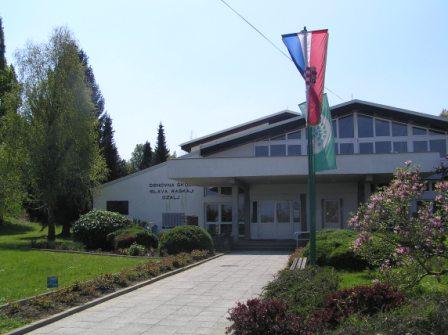 OSNOVNA ŠKOLA „SLAVA RAŠKAJ“ OZALJ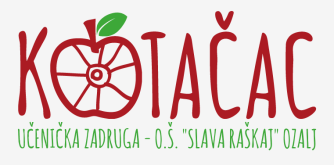 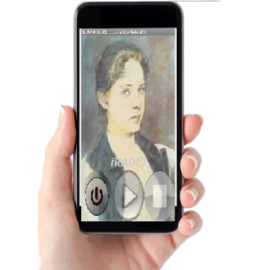 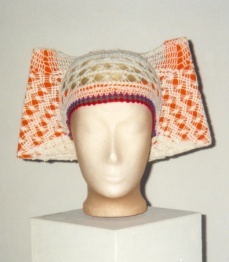 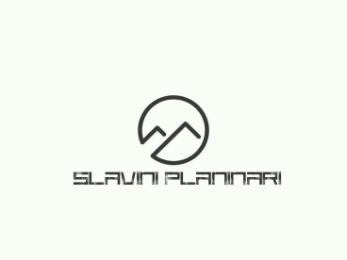 Na temelju odredbe članka 118. st. 2, al. 5., vezano uz odredbu čl. 28. st. 9. i odredbu čl. 137. st. 4. Zakona o odgoju i obrazovanju u osnovnoj i srednjoj školi (Narodne novine broj 87/08, 86/09, 92/10, 105/10, 90/11, 16/12, 86/12, 94/13, 152/14, 7/17, 68/18) te na temelju odredbe čl. 12. i čl. 31. Statuta Osnovne škole „Slava Raškaj“ Ozalj, Podgraj 10A, 47 280 Ozalj,  Školski odbor Osnovne škole „Slava Raškaj“ Ozalj na prijedlog ravnateljice Škole donosi ŠKOLSKI KURIKULUM za školsku godinu 2021./2022.na sjednici Školskog odbora održano 5. listopada 2021. godine (KLASA: 003-06/21-01/9; URBROJ: 2133-35-21-1), a nakon provedene rasprave na sjednici Učiteljskog vijeća održanoj 30. rujna 2021. godine (KLASA:003-08/21-01/7; URBROJ: 2133-35-21-1), Vijeća učenika održanog 28. rujna 2021. godine ( KLASA: 003-11/21-01/1; URBROJ: 2133-35-21-1) i Vijeća roditelja održanog 29. rujna 2021. godine (KLASA: 003-10/21-01/2; URBROJ: 2133-35-21-1). Ravnateljica: 							Predsjednica Školskog odbora: ___________________________                                                   ___________________________          Gordana Basar, dipl. uč.                                                                             Dubravka Sučec, nast. U Ozlju, 5. listopada 2021. g. 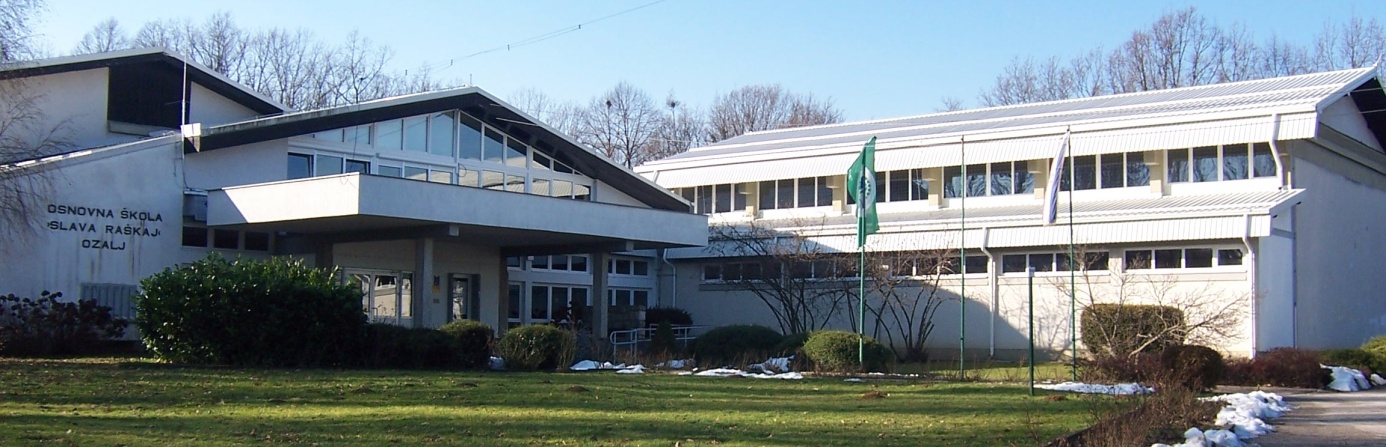 OŠ „Slava Raškaj“ OzaljPodgraj 10a47 280 Ozaljtel: 047/731-112fax: 047/731-112e-pošta: tajnistvo@os-slava-raskaj-ozalj.skole.hr web adresa: http://os-slava-raskaj-ozalj.skole.hr SADRŽAJVIZIJA I MISIJA ŠKOLE ………………………………………………………………………………………………..………..  6 RAZREDNI ODJELI, RAZREDNICI, PREDMETNI UČITELJI I STRUČNI SURADNICI …..……..………….  7RAZREDNI ODJELI I RAZREDNICI …………………………………………………………………………..……….  7PREDMETNI UČITELJI …………………………………………………………………………………………..……….   8ŠKOLSKI RAZVOJNI PLAN ……………………………………………………………………………………………….…...   9IZBORNA NASTAVA ………………………………………………………………………………………………….………… 10 NJEMAČKI JEZIK ……………………………………………………………………………………………………….…. 10INFORMATIKA …………………………………………………………………………………………………………….  10 KATOLIČKI VJERONAUK ……………………………………………………………………………………………...   11DOPUNSKA NASTAVA ………………………………………………………………………………………………….…….  12DODATNA NASTAVA ………………………………………………………………………………………………….………  14AKTIVNOSTI ZA DAROVITE UČENIKE ……………………………………………………………………………. 14IZVANNASTAVNE AKTIVNOSTI …………………………………………………………………………………….…….  15DRAMSKO - RITMIČKA SKUPINA …………………………..……………………………………………….…..   16LIKOVNA SKUPINA ………………………………………………………………………………………………………  16MALI ČITAČI  ……………………………………………………………………………………………………………….. 17RADIO AMATERI…..……………………………………………………………………………………………………..   17ETNO SKUPINA ……………………………………………………………………………………………………………  18PJEVAČKI ZBOR ……………………………………………………………………………………………………………. 18RADIJSKA SKUPINA „SLAVIN GLAS“ ……………………………………………………………………………… 19PLANINARSKA SKUPINA „SLAVINI PLANINARI“ …………………………………………………………….  19NOVINARI ……………………….………….…………………..……………………………………………………..…... 20MALI KIPARI ………………………………………………………………………………………………………….. 20ROBOTIKA …………………………………………………………………………………………………………….   21MLADI POVJESNIČARI ……………………………………………………………………………………………  21MALI MISIONARI …………………………………………………………………………………………….……… 21 MALI KNJIŽNIČARI ………………………………………………………………………………………….…..…  22CRVENI KRIŽ ………………………………………………………………………………………………………….. 23VUNIĆI ………….....…………………………………………………………………………………………………… 23 MLADI EKOLOZI …………………………………………………………………………………………………….. 24 MUDRIĆI ……………………………………………………………………………………………………………….. 24 ČIPKARICE  ………………………..…………………………………………………………………………..……..  25ENGLISH READING CLUB ……..……………………………………………………………………………….. 25VOLONTERSKA ŠKOLICA  ……………………………………………………………………………………….  25PRIRODOSLOVCI ……………………………………………………………………………………………………  26ORIGAMI ………………………….…………………………………………………………………………………… 26MALI METEOROLOZI …………………………………………………………………………………………….. 27KREATIVNA SKUPINA …………………………………………………………………………………………..… 28DOMAĆINSTVO ……………………………………………………………………………………………………… 28PROMET ………………………………………………………………………………………………………………… 29PROJEKTI …………………………………………………………………………………………………………………………… 30KARLOVAČKA ŽUPANIJA ZA INKLUZIVNE ŠKOLE …………………………………………………………… 31 OSIGURAVANJE BESPLATNE PREHRANE ZA DJECU U RIZIKU OD SIROMAŠTVA  …………..  31KREATIVNI MOST ..……………………………………………………………………………………………………… 31OD SPRETNOSTI DO PODUZETNOSTI  ………………………………………………………………………..   31REC PROGRAM EUROPSKE KOMISIJE: Prevencija i borba protiv svih oblika nasilja nad djecom, mladima i ženama, SVEP PROGRAMME 2 JUNIOR  ……………………………….……….. 33ZDRAV KAO ZMAJ ……………………………………………………………………………………………….………  33KaRijERA i JA, STRuKA i TI ……………………………………………………………………………………………. 33PROGRAMI …………………………………………………………………………………………………………………….….  34ZDRAVSTVENI ODGOJ ……………………………………………………………………………………………….…. 35GRAĐANSKI ODGOJ ………………………………………………………………………………………………….…. 36ŠKOLSKI PREVENTIVNI PROGRAM ………………………………………………………………………….…..   38 ZDRAVSTVENA ZAŠTITA UČENIKA ………………………………………………………………………….……. 40PROFESIONALNO INFORMIRANJE I USMJERAVANE UČENIKA ……………………………………... 40KNJIŽNIČNO - INFORMACIJSKO OBRAZOVANJE …………………………………………………………..  44 UNIVERZALNA SPORTSKA ŠKOLA ………………………………………………………………………………..  44HUMANITARNI RAD ……………………………………………………………………………………………………….…  45VOLONTERSKA ŠKOLICA …………………………………………………………………………………….…  45ZA TISUĆU RADOSTI …………………………………………………………………………………………….. 45PRODUŽNI BORAVAK ………………………………………………………………………………………………………… 45DODATNI ODGOJNO-OBRAZOVNI RAD……………………………………………………………………………… 46SLAVINI AKVARELISTI …………………………………………………………………………………….……    46Digital Bookmark Exchange Project…………………………………………………………….. 46VEČER MATEMATIKE ………………………………………………………………………………………………47 E-TWINING: PIPI DUGA ČARAPA ………….…………………………………….…………………………  47MJESEC HRVATSKE KNJIGE …………………………………………………………………………………… 47EUROPSKI DAN JEZIKA …………………………………………………………………………………….……. 48NATJECANJA ……………….………………………………………………………………………………………..  49NATJECANJA U ZNANJU …………………………………………………………………………………   49NATJECANJA UMJETNIČKOG KARAKTERA I POLITEHNIČKA NATJECANJA …….…  49SPORTSKA NATJECANJA …………………………………………………………………………………. 49 OBILJEŽAVANJA ……………………………………………………………………………………………………  49MEDIJSKA KULTURA ……………………………………………………………………………………………………….…  50 ŠKOLSKI INTERNET RADIO „SLAVIN GLAS“ ………………………………………………………….…  50KLUBOVI I DRUŠTVA ………………………………………………………………………………………………………..… 50UČENIČKA ZADRUGA „KOTAČAC“ ………………………………………………………………………..… 50 ŠKOLSKI SPORTSKI KLUB „SLAVA RAŠKAJ“…………………………………..……………………….… 51 DJEČJE GRADSKO VIJEĆE  ….…………………………………..…………………………………………….… 51 SURADNJA S LOKALNOM ZAJEDNICOM …………………………………………………………………………….  52GRAD OZALJ ………………………………………………………………………………………………………..… 52 GRADSKA KNJIŽNICA I ČITAONICA „IVAN BELOSTENEC“ OZALJ ……………………………… 52 ZAVIČAJNI MUZEJ OZALJ ……………………………………………………………………………………….  52 DRUŠTVO „NAŠA DJECA“ OZALJ …………………………………………………………………………….  52 UDRUGA „TEHNO OZ“ ……………………………………………………………………………………..……  52 DOM ZDRAVLJA OZALJ ……………………………………………………………………………………..…… 52GRADSKO DRUŠTVO CRVENOG KRIŽA OZALJ …………………………………………………….…… 52POLICIJSKA POSTAJA OZALJ …………………………………………………………………………………… 52 GLAZBENA ŠKOLA KARLOVAC ……………………………………………………………………………….  52 DVD OZALJ ………………………………………………………………………………………………………….… 52OŠ SEMIČ, REPUBLIKA SLOVENIJA …………………………………………………………………….…… 52 IZVANUČIONIČKA NASTAVA ……………………………………………………………………………………….….….  53IZVANUČIONIČKA NASTAVA ZA UČENIKE RAZREDNE NASTAVE ……………………….…….  53 IZVANUČIONIČKA NASTAVA ZA UČENIKE PREDMETNE NASTAVE ………………….……..   54EKSKURZIJA ………………………………………………………………………………………………………..…  55VJEŽBA EVAKUACIJE ………………………………………………………………………………………………………..… 55 PRILOZI KURIKULUMU………………………………………………………………………………………………………..  56SURADNJA S PU KARLOVAČKOM …………………………………………………………………………… 56PLANOVI IZVANUČIONIČKE NASTAVE ………………………………………………………………….… 57VIZIJA I MISIJA ŠKOLENAŠA MISIJANaša misija je biti kvalitetna javna škola u kojoj učenici osjećaju radost učenja i zajedništva. NAŠA VIZIJAŽelimo osnažiti učenike na putu ostvarivanja svojih interesa. Želimo učiniti školu mjestom međusobnog poštivanja i odgovornosti za sebe i druge. Želimo stremiti k izvrsnosti, njegovati tradiciju i prihvaćati nove izazove. RAZREDNI ODJELI, RAZREDNICI, PREDMETNI UČITELJI I STRUČNI SURADNICI RAZREDNI ODJELI I RAZREDNICI PREDMETNI UČITELJI ŠKOLSKI RAZVOJNI PLAN 2021./2022.IZBORNA NASTAVA                            4.1. NJEMAČKI JEZIK 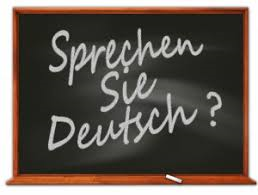 Uvjereni smo da roditelji mnogo dobroga i korisnoga želi za svoje dijete, stoga je dana prilika pohađanja nastave njemačkoga jezika kao drugog stranog jezika. Učenik može u školi pored obveznog tzv. prvog stranog jezika besplatno polaziti i nastavu njemačkoga jezika dva školska sata tjedno. Nastava drugog stranog jezika odvija se u vrijeme redovite nastave tako da ne ometa prijevoz učenika putnika, besplatna je i traje do kraja 8. razreda. Učenici se najčešće uključuju na početku četvrtog razreda, ali je moguće i na početku petog. U šk. godini 2021./2022. njemački jezik održava se u svim razrednim odjelima od 4. do 8. r. u Matičnoj školi. Nastavu njemačkog jezika ukupno pohađa 97 učenika. INFORMATIKA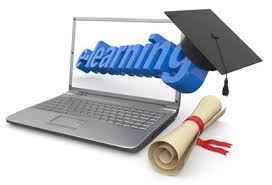 Informatička pismenost i vještine korisne su, neophodne i tražene, kako u svakodnevnom životu, tako i na tržištu rada za koje se učenici godinama pripremaju. Kako bi obrazovanje naših učenika išlo što više u korak sa suvremenim svijetom, u školi je organizirana izborna nastava informatike od 1. do 4. razreda. Većina učenika i roditelja odabralo je izbornu nastavu informatike u nižim razredima (146/179 učenika tj. 82% u šk. g. 2020./2021.). Od šk. godine 2018./2019. nastava informatike postala je obveznom za učenike 5. i 6. razreda tako da je pohađaju svi učenici viših razreda (183). U šk. godini 2021./2022. izbornu nastavu informatike (1. - 4. r.) pohađa 150 od ukupno 169 učenika. KATOLIČKI VJERONAUK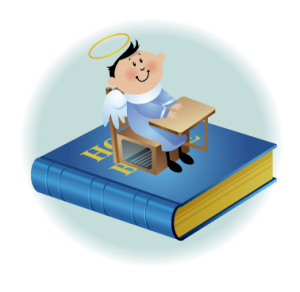 Izborna nastava katoličkog vjeronauka održava se po dva sata tjedno u svim razrednim odjelima. Nastava priprema učenike za kvalitetan vjerski život, primanje sakramenata i sudjelovanje u vjerskom životu svoje župne zajednice. Većina učenika uključena je u izbornu nastavu kat. vjeronauka i redovito je pohađa (343/352). DOPUNSKA NASTAVA5.1. DOPUNSKA NASTAVA - RAZREDNA NASTAVA5.2.DOPUNSKA NASTAVA – PREDMETNA NASTAVADODATNA NASTAVA 6.1. AKTIVNOSTI ZA DAROVITE UČENIKESvake šk. godine generaciji učenika 3. razreda omogućena je identifikacija (potencijalne) darovitosti koju standardiziranim testom (Raven: Progresivne matrice) provodi licencirani psiholog. Prošle školske godine testiranje zbog epidemioloških mjera nije provedeno pa će u šk. godini 2021./2022. testiranju moći pristupiti učenici 3. i 4. razreda. Učenici 3. i 4. razreda uključeni su u izvannastavnu aktivnost „Mudrići“ koja se održava 1 sat tjedno, a realiziraju se teme prema interesima učenika kroz različite vidove rada (rad na projektu, istraživački rad, terenska nastava, problemska nastava, …). Učenike od 5. do 8. razreda potiče se na uključivanje u izvannastavne i izvanškolske aktivnosti te dodatnu nastavu i pripremu za razna natjecanja. IZVANNASTAVNE AKTIVNOSTI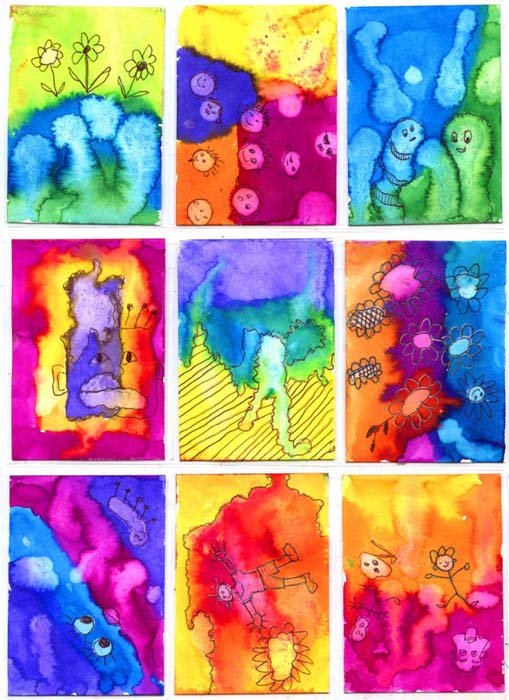 DRAMSKO-RECITATORSKA SKUPINALIKOVNA SKUPINAMALI ČITAČIRADIO AMATERIETNO SKUPINAPJEVAČKI ZBOR RADIJSKA SKUPINA „SLAVIN GLAS“ PLANINARSKA SKUPINA „SLAVINI PLANINARI“ NOVINARIMALI KIPARI ROBOTIKAMLADI POVJESNIČARI       7. 13. MALI MISIONARI 7.14.     MLADI KNJIŽNIČARI 7.15.  CRVENI KRIŽ 7.16.     VUNIĆI 7.17.   MLADI EKOLOZI          7.18. SKUPINA (POTENCIJALNO) DAROVITE DJECE „MUDRIĆI“ 7.19. ČIPKARICE  7.20. ENGLISH READING CLUB 7.21. VOLONTERSKA ŠKOLICA7.22. PRIRODOSLOVCI7.23. ORIGAMI7.24. MALI METEOROLOZI 7.25. KREATIVNA SKUPINA7.26. DOMAĆINSTVO7.27. PROMETPROJEKTI 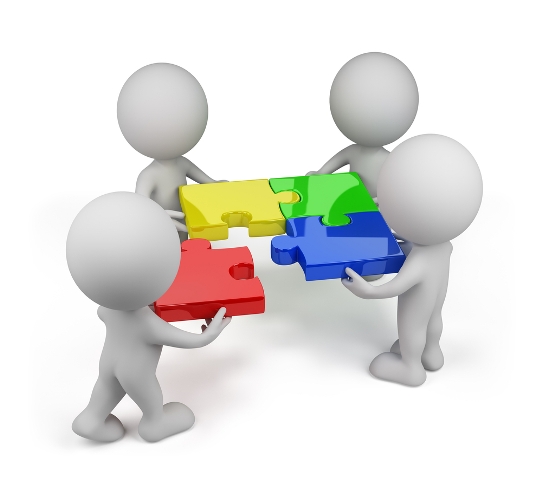 8.1. KARLOVAČKA ŽUPANIJA ZA INKLUZIVNE ŠKOLE U školi su u potpunosti integrirani učenici s posebnim potrebama koje su vrlo različite naravi. Učenici s posebnim potrebama nastavu  prate po redovnom programu uz prilagodbu i/ili uz individualizirane postupke. Individualni obrazovni program izrađuje predmetni učitelj u suradnji sa  stručnim suradnikom (defektolog) za svako polugodište. Učenicima s posebnim potrebama preporuča se uključivanje u dopunsku nastavu. U sklopu projekta „Karlovačka županija za inkluzivne škole“ osigurana su sredstva za dva osobna pomoćnika koji će tijekom cijele nastavne godine pomagati učenicima s posebnim potrebama u učenju i ostalim aktivnostima u školi. 8.2. OSIGURAVANJE BESPLATNE PREHRANE ZA DJECU U RIZIKU OD SIROMAŠTVAU okviru natječaja „Osiguravanje školske prehrane za djecu u riziku od siromaštva“ za financiranje projekata u okviru Fonda europske pomoći za najpotrebitije Ministarstvo za demografiju, obitelj, mlade i socijalnu politiku sklopilo je ugovore za provedbu projekta s jedinicama lokalne uprave. Ovim programom dodjele bespovratnih sredstava podržavaju se projekti usmjereni na ublažavanje najtežih oblika dječjeg siromaštva i to u vidu podjele hrane djeci u školama.  Isti predstavlja dodanu vrijednost postojećim nacionalnim programima i nije zamjena postojećih programa subvencioniranja prehrane, već dodana vrijednost kojom će pomoć biti dostupna većem broju djece. Ciljne skupine Poziva su djeca koja žive u siromaštvu ili su u riziku od siromaštva te  koja su polaznici obveznog školskog programa i definirana su kao najpotrebitija  prema kriterijima  partnerske organizacije  za redovito primanje prehrane na način na koji je školska prehrana organizirana. U šk. godini 2019./2020. ukupno 63 učenika uključeno je u projekt.  8.3. KREATIVNI MOSTCiljevi i aktivnosti projekta: U partnerstvu s „Garaža-studio 4 SOBE“ realizirat će se „Kreativan most“ - povezivanje vizualne umjetnosti i čitanja. Voditelji projekta su: Daria Lorenci Flatz kao voditeljica projekta, kazališni glumci, učiteljice Nada Peretić, Mirjana Petrunić i knjižničarka. Ciljane skupine projekta: učenici 2. i 4. razreda PŠ Mali Erjavec, viši razredi MŠ. Aktivnosti projekta ostvarivat će se u listopadu ili studenom u trajanju od dva vikenda u školskoj godini 2021./2022. i sadržavat će radionice za voditelje projekta i kreativne radionice za djecu. Korist projekta očituje se kroz razvoj sljedećih vrijednosti: kroz dramski izraz i scensku igru osvijestiti potrebu za čitanjem te ukazati na važnost i prednosti čitanja.8.4. OD SPRETNOSTI DO PODUZETNOSTI Opis projektaIzvannastavne aktivnosti Etno skupina i Male čipkarice njeguju tradicijske vještine ozaljskoga kraja – vez na platnu i izradu čipke jalbe. Ove izvannastavne aktivnosti djeluju u sklopu Učeničke zadruge „Kotačac”. Kroz projekt Od spretnosti do poduzetnosti želimo izraditi autentične suvenire Ozlja i okolice u kojima bismo primijenili svoje vještine izrade čipke i veza na platnu. Finalni proizvodi bili bi jastučići s ukrasom od jalbe i s vezom na platnu (motiv je tradicijska seoska drvena kuća pokrivena „škopom” – raženom slamom). Ujedno želimo razviti kompetencije učitelja i učenika iz područja marketinga, pisanja projekata i digitalnih tehnologija koje su potrebne za oglašavanje i plasman proizvoda na tržište te povećanje aktivnosti učeničke zadruge prijavom na EU natječaje. Ostvarit ćemo suradnju s Lokalnom akcijskom grupom Vallis Colapis, Turističkom zajednicom područja Kupa i s KUD-om „Ključ” Trg. Cilj projekta je razviti poduzetnički duh učenika kroz jačanje kompetencija, vještina, kreativnosti, itd. kroz: Implementaciju novih oblika rada s učenicima (kreativan rad i neformalne metode učenja) Suradnju s ostalim dionicima u zajednici Unaprjeđenje znanja učitelja u području marketinga, pisanja projekata i digitalnih tehnologija Osiguravanje e-učenja i korištenja novih tehnologija (predstavljanje suvenira putem virtualne izložbe) Trajanje projekta: 2. 11. 2021. – 30. 4. 2022. Aktivnosti i metode1. Promocija projektnih aktivnosti, mediji2. Tiskanje promo materijala - letaka3. Uvodne radionice za djecu4. Učenici uče druge učenike5. Praktičan rad izrade suvenira6. Predstavljanje u susjednoj školi – OŠ Mahično7. Završna prodajna izložba u Ozlju Metode provedbe: praktičan rad, interaktivan, grupni rad, rad u digitalnim aplikacijama i sl. Opis korisnika uključenih u projektKorisnici u projektu: učenici u dobi od 8 do 12 godina, članovi izvannastavnih aktivnosti Etno skupina i Male čipkarice, u sklopu Učeničke zadruge „Kotačac“ te učiteljice koje vode izvannastavne aktivnosti (Nada Peretić i Jasminka Trpčić) i njihove suradnice (Mirjana Petrunić i Melita Mataković-Rožić) te ravnateljica škole Gordana Basar Očekivani rezultati2 pojavljivanja u medijima20 učenika uključeno5 učitelja uključenoIzrađeno 20 suvenira (jastučića s vezom i čipkom)Kreirana virtualna izložba suvenira Ozlja i okoliceZavršna prodajna izložba8.5. REC PROGRAM EUROPSKE KOMISIJEU suradnji s Udrugom Ženska soba (organizacija s dugogodišnjim iskustvom na području edukacije, prevencije i borbe protiv seksualnog nasilja) Škola kao partner razvija projektni prijedlog za natječaj SNEP Program 2 – Junior. Cilj aktivnosti koje će biti osmišljene i navedene u projektnom prijedlogu jest zaštita djece od seksualnog nasilja kroz edukaciju i multidisciplinarnu suradnju relevantnih institucija te osvještavanje šire javnosti o problem seksualnog nasilja nad djecom. Program prevencije seksualnog nasilja je recenziran (Poliklinika za zaštitu djece i mladih Grada Zagreba), Učiteljski fakultet, Ministarstvo znanosti i obrazovanja, Agencija za odgoj i obrazovanje). U okviru projekta namjera je razraditi program prevencije seksualnog nasilja za osnovne škole (5.-8. razred), isti primijeniti u praksi i znanstveno utemeljeno evaluirati učinkovitost takvog programa. Očekuju se dugoročne pozitivne implikacije za suzbijanje seksualnog nasilja nad i među djecom i mladima i osiguravanje nužne podrške žrtvama seksualnog nasilja. Trajanje projekta je 24 mjeseca, kroz 2021. i 2022. godinu. 8.6. ZDRAV KAO ZMAJCiljevi i aktivnosti projekta: U partnerstvu sa DND Ozalj provodi se  projekt sa ciljem Kretanje i boravak na zraku, sa dodatnim naglaskom na igru i učenje u prirodi i sa prirodom. Korist projekta očituje se kroz razvoj sljedećih vrijednosti: Praćenje i bilježenje osobnog napretka učenika, njihovog vladanja i doprinosa prilikom izvođenja određenih aktivnosti. Razvijati svijest o važnosti boravka u prirodi, poboljšanje mentalnog  i fizičkog zdravlja.8.7. KaRijERA i JA, STRuKA i TICilj projekata je razviti sustav koji će učenicima omogućiti usvajanje vještina, interesa i vrijednosti za lakše upravljanje vlastitom karijerom. Projekt traje od rujna 2021. do prosinca 2023. godine. Projektne aktivnosti (promocija strukovnih zanimanja, radionice za učenike, roditeljski sastanak) provode partneri Tehnička škola Karlovac i HZZ – Područni ured Karlovac. Projektima će se razviti novi standardi zanimanja i modernizirati postojeći srednjoškolski strukovni programi, razvit će se i modernizirati programi za obrazovanje odraslih i strukovni programi za učenike s teškoćama i osobe s invaliditetom. PROGRAMI 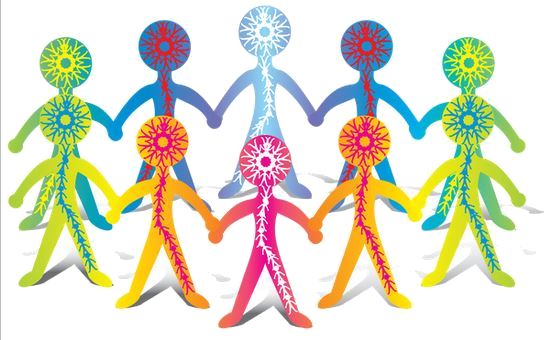 9.1. ZDRAVSTVENI ODGOJ Nastavni plan i program zdravstvenog odgoja planiran za provedbu na satu razrednika sastoji se od četiri modula: Živjeti zdravo, Prevencija ovisnosti, Prevencija nasilničkog ponašanja i Spolno/rodna ravnopravnost i odgovorno spolno ponašanje. Osposobljavanje za kritičko prosuđivanje životnih situacija i vlastitih postupaka za odgovorno donošenje odluka temeljni je cilj svih modula. Također, jednako važan cilj svih modula je razvoj tolerancije, pri čemu je važno pomoći svim učenicima razviti pozitivnu sliku o sebi, ali i usvojiti uvažavanje različitosti među ljudima kao temeljnu vrednotu. Zdravstveni odgoj treba pomoći razvoju sustava vrijednosti kod mladih osoba, potaknuti razvoj empatije i osjetljivosti za potrebe drugih, no istodobno treba ukazati na neprihvatljiva ponašanja i devijantne pojave koje se ne smiju tolerirati ili ignorirati.Nastavni plan za provedbu zdravstvenog odgoja u okviru sata razrednikaOsnovna škola - razredna nastavaOsnovna škola - predmetna nastava9.2. GRAĐANSKI ODGOJ I OBRAZOVANJE Kako bi se u učenika potaknula spremnost za aktivno i odgovorno sudjelovanje od razredne, preko lokalne i nacionalne, do europske i međunarodne zajednice, oni u školi trebaju: stjecati znanje o svojim pravima, odgovornostima, mogućnostima i načinima djelovanja u zajednici; o načelima djelovanja demokratske vlasti i načelima pravne države, o mehanizmima zaštite ljudskih prava od lokalne do nacionalne, europske i međunarodne razine, razvijati vještine uočavanja problema u zajednici i njihova miroljubivog rješavanja, u suradnji s drugima jačati motivaciju za primjenom stečenog znanja i vještina u svakodnevnom životu. U skladu s tim, nastavni plan i program građanskog odgoja i obrazovanja (u daljnjem tekstu: građanski odgoj i obrazovanje) određuje očekivana postignuća učenika i sugerira načine na koje se do njih dolazi u školi bez obzira na to provodi li se građanski odgoj i obrazovanje kao poseban predmet ili međupredmetno. On time predstavlja konceptualni, didaktički i metodički okvir za razvoj građanske kompetencije u osnovnoj i srednjoj školi.Plan integriranja Programa međupredmetnih i interdisciplinarnih sadržaja (ishoda) Građanskog odgoj i obrazovanja u postojeće predmete i izvanučioničke aktivnosti u I., II., III. i IV. razredu osnovne škole Plan integriranja Programa međupredmetnih i interdisciplinarnih sadržaja (ishoda) Građanskog odgoj i obrazovanja u postojeće predmete i izvanučioničke aktivnosti u V., VI., VII. i VIII. razredu osnovne škole 9.3. ŠKOLSKI PREVENTIVNI PROGRAM Voditelj /i  ŠPP: pedagoginja, defektologinja, razrednici i vanjski suradnici                                           PROCJENA STANJA I POTREBA:Kako bi učenicima vrijeme provedeno u školi činilo zadovoljstvo i osobnu korist u šk. godini 2021./2022. Učiteljsko vijeće razradilo je bogat izbor izvannastavnih aktivnosti (27): umjetničke, jezične, humanitarne, prirodoznanstvene, matematičke, tehničke i sportske naravi, a za (potencijalno) darovite učenike organizirane su dodatne odg.-obr. aktivnosti. ŠPP obuhvatit će i druge segmente prevencije (sigurnost na društvenim mrežama, prevencija nasilja, ovisnosti, sigurnost u prometu, zdravlje). U vremenu pandemije virusa COVID SARS potrebno je intenzivirati temu zdravlja: fizičkog i mentalnog i zbog toga proširiti izbor izvannastavnih aktivnosti za učenike jer su bitno smanjene mogućnosti organiziranog provođenja slobodnog vremena u zajednici. Individualnim pristupom potrebno je osigurati podršku učenicima u riziku i njihovim roditeljima. CILJEVI PROGRAMA: U OŠ „Slava Raškaj“ Ozalj preventivnim programom cilj je poticati tolerantan i suradljiv odnos učenika prema vršnjacima i odraslima, smanjiti broj izostanaka učenika i sve oblike nasilja putem interneta (sadržaji neprimjereni dobi učenika, vrijeđanje i slično putem društvenih mreža, …) te znanjem i kompetentnim pristupom u odgoju osnažiti roditelje i učitelje kako bi mogli prepoznati opasnosti i na vrijeme poduzeti adekvatne postupke. Cilj Školskog preventivnog programa je dati učenicima pravovremene i provjerene informacije o zaštiti fizičkog zdravlja, pružiti raznovrsne aktivnosti za razvijanje interesa i talenata učenika tj. organizirano provođenje slobodnog vremena, osnaživati, poticati otpornost na stresne situacije i osigurati individualnu pravovremenu podršku učenicima koji se teško nose sa stresom. AKTIVNOSTI: Aktivnosti su podijeljene obzirom na korisnike (učenici, roditelji, učenici). Najčešće su to radionice za učenike, predavanja s raspravom za roditelje i učitelje, razgovori, debata, parlaonica). RAD S UČENICIMARAD S RODITELJIMARAD S UČITELJIMA9.4. ZDRAVSTVENA ZAŠTITA UČENIKA      SISTEMATSKI I OSTALI PREVENTIVNI PREGLEDISistematski pregledi djeteta prije upisa u prvi razred osnovne škole.Obveza provođenja regulirana je Zakonom o osnovnom školstvu, a organizacija i način provođenja Pravilnikom o upisu djece u osnovnu školu (NN 13/91) i Pravilnikom o osnovnoškolskom odgoju i obrazovanju učenika s teškoćama u razvoju (NN 23/91). Prilikom pregleda dijete će se i cijepiti prema Pravilniku o načinu provođenja imunizacije.Zubnu putovnicu koja će biti uručena na predbilježbama u školi treba roditelj donijeti popunjenu od izabranog stomatologa na pregled za upis u prvi razred . -Sistematski pregledi u V. razredu osnovne škole(praćenje psihofizičkog razvoja)-Sistematski pregledi u VIII. razredu osnovne škole u svrhu utvrđivanja zdravstvenogstanja i sposobnosti s obzirom na daljnje školovanje ( profesionalna orijentacija )-Ciljani sistematski pregledi – u ostalim razredima:                                                   I. raz – pravilno pranje zubi po modelu                                                   III. raz- TT/TV, ispitivanje vida i boja                                                   VI. raz- TT/TV, pregled kralježnice                                                   VII. raz- ispitivanje sluha- audiometrija     ZDRAVSTVENA I TJELESNA KULTURAZdravstveni odgoj prema programu i potrebama škole. Ciljani zdravstveni pregledi    pojedinih učenika za potrebe športskih natjecanja. Preventivni pregledi učenika u svrhu utvrđivanja zdravstvenog stanja i tjelesne sposobnosti te primjene prilagođenog programa tjelesne i zdravstvene kulture. Vrijeme provođenja; kontinuirano.MJERE HIGIJENSKO-EPIDEMIOLOŠKE ZAŠTITECijepljenje i docjepljivanje provodi se prema obveznom godišnjem programu cijepljenja, uključuje i pregled prije cijepljenja u svrhu utvrđivanja eventualnih kontraindikacija.Cijepljenje učenika pojedinih razreda obavlja se u pravilu za vrijeme trajanja nastave u prostorijama zdravstvene organizacije ili u adekvatnim i za to prilagođenim prostorima škole. Škole su dužne na temelju primljene obavijesti dovesti učenike na                 cijepljenje, uz obavezno prisustvo nastavnika. Cijepljenje se provodi  kontinuirano u tijeku cijele školske godine.PROGRAM  CIJEPLJENJA:I. razred :  protiv dječje  paralize; ospica, zaušnjaka i rubeole (provodi se u pratnji roditelja)  VI. razred : ZUBNA  PUTOVNICA  biti će uručena svakom učeniku, koju nakon pregleda izabranog stomatologa treba vratiti ŠKOLSKOM LIJEČNIKU, najkasnije za mjesec dana od primitka..VIII. razred: protiv Difterije,Tetanusa  i Dječje  paralize                      HPV (dječaci i djevojčice) cijepljenje nije obvezno - zainteresirani roditelji kontaktirati Službu školske medicine, a formular informiranog pristanka dobiti će u školi.Sada je u upotrebi deveterovalentno cjepivo Gardasil 9, za razliku od dosadašnjeg četverovalentnog cjepiva.ZAŠTITA I PROMICANJE ZDRAVOG OKOLIŠAHigijensko sanitarna kontrola školeNadzor nad školskom kuhinjom i prehranom učenikaVrijeme provođenja : kontinuirano9.5. PROFESIONALNO INFORMIRANJE I SAVJETOVANJE UČENIKA 9.6. KNJIŽNIČNO - INFORMACIJSKO OBRAZOVANJE 9.7. UNIVERZALNA SPORTSKA ŠKOLA HUMANITARNI RAD10.1. VOLONTERSKA ŠKOLICAOŠ „Slava Raškaj“ Ozalj i LAG Vallis Colapis partneri su na projektu "Volonterska školica". Projekt je  financiran od strane Europskog socijalnog fonda, a vezan za područje volonterstva, odnosno razvijanja volonterstva u školama. Nositelj projekta je karlovačka udruga Carpe Diem, partneri na projektu su karlovačke školske ustanove Gimnazija Karlovac i Osnovna škola Grabrik, sisačka udruga Agencija lokalne demokracije (ALD), plaščanska udruga Slobodna škola i LAG Vallis Colapis.
Projekt traje dvije godine,  u njemu se direktno radi s učenicima i učiteljima/stručnim suradnicima škole. Radu s učenicima prethodi edukacija učitelja/stručnih suradnika za osmišljavanje kvalitetnih volonterskih programa te edukacija istih po pitanju menadžmenta volontera. Također, za zainteresirane učenike će se provesti edukativno-motivacijske radionice o volontiranju.  10.2. ZA TISUĆU RADOSTI Vjeroučitelji prikupljaju donacije učenika koje su namijenjene siromašnima u Hrvatskoj te prikupljeni iznos šalju Hrvatskom Caritasu. Dio prikupljenih sredstava Škola može uručiti učeniku/ici za čiju obitelj Učiteljsko vijeće uvidi da živi u vrlo teškim uvjetima. Akcija se provodi kontinuirano u prosincu. PRODUŽENI BORAVAKSuvremeni način života sve većem broju roditelja nameće potrebu zbrinjavanja djeteta mlađe školske dobi koje nakon redovne nastave odlazi kući i bez nadzora provodi vrijeme do dolaska roditelja. Samostalan boravak kod kuće često izlaže dijete mnogim opasnostima, a strah i briga roditelja za dijete tijekom radnog dana nameću potrebu za organiziranom brigom o djetetu. Produženi boravak jedna je od mogućnosti kojom se mogu kvalitetno i sustavno riješiti navedeni problemi. Produženi boravak organiziran je u matičnoj školi u Ozlju za učenike od 1. do 4. razreda. Radno vrijeme produženog boravka planirano je od 8 do 17 sati. Radom u produženom boravku nastoji se, pored učenja, odgovoriti na mnoge druge razvojne i kulturne potrebe djeteta kao što su: kretanje, komunikacija, socijalizacija, razvijanje matematičke, logičke i drugih pismenosti, kulturno-umjetničko područje razvoja, igre, šport i rekreacija te aktivnosti prema odabiru škole (u skladu s lokalnim događanjima i okolnostima u kojima škola živi i radi). Učenici-korisnici produženog boravka pored mliječnog obroka tijekom velikog odmora, imaju ručak i užinu i to u skladu s aktualnim preporukama o zdravoj i optimalnoj prehrani djece. Cijena produženog boravka sadrži  troškove prehrane učenika (ručak + užina) i eventualne troškove potrošnog materijala za rad skupine. Preduvjet za upis učenika u produženi boravak je zaposlenost oba roditelja, odnosno jednog roditelja u posebnim okolnostima. U školskoj godini 2020./2021. 38 učenika uključeno je u program produženog boravka koji se odvija u dvije skupine. DODATNI ODGOJNO-OBRAZOVNI RAD 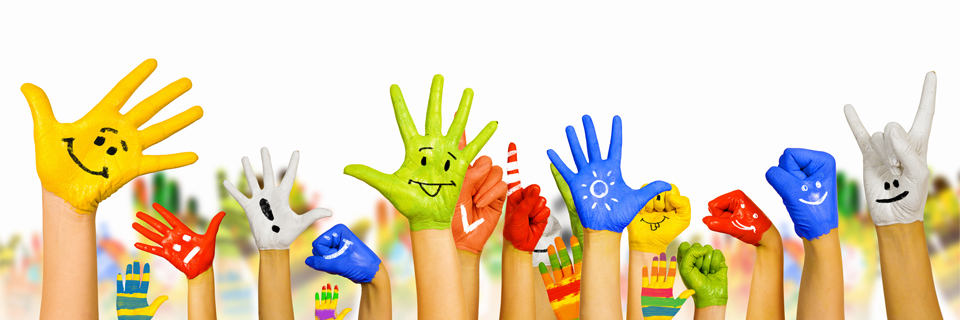 SLAVINI MLADI AKVARELISTIDIGITAL BOOKMARK EXCHANGE PROJECTVEČER MATEMATIKEE-TWINNING: PIPI DUGA ČARAPAMJESEC HRVATSKE KNJIGEEUROPSKI DAN JEZIKANATJECANJANATJACANJA U ZNANJUUčenici prema katalogu natjecanja i smotri kojeg za svaku šk. godinu donosi MZO i AZOO prema svojim interesima mogu sudjelovati na natjecanjima u znanju iz gotovo svih nastavnih predmeta.  Školska razina natjecanja počinje u siječnju, županijska razina provodi se u uglavnom u veljači i ožujku, a od travnja su organizirane državne razine natjecanja. Ove školske godine učenici će sudjelovati u ekipnom natjecanju KAmatKA i Međunarodnom matematičkom natjecanju „Klokan bez granica“. 12.6.2. NATJECANJA UMJETNIČKOG KARAKTERA I POLITEHNIČKA NATJECANJAUčenici se mogu natjecati na natjecanjima i smotrama umjetničkog karaktera.  U dramskom, literarnom i novinarskom izražavanju (LiDraNo), likovno (LIK), pjevanju (Duga Resa Fest), pjesništvu (Smotra dječjeg kajkavskog pjesništva Mali kaj) i u čitanju (Nacionalno natjecanje u čitanju naglas). U organizaciji Zajednice tehničke kulture organiziraju se natjecanja u robotici, automatici, maketarstvu, modelarstvu, graditeljstvu, obradi materijala, strojarskim konstrukcijama, elektrotehnici, elektronici i fotografiji, a u suradnji s HAK-om u prometu. 12.6.3. SPORTSKA NATJECANJAUčenici mogu sudjelovati na natjecanjima u svim sportovima koja organizira Školski sportski savez Karlovačke županije. U Školskom sportskom klubu Slava Raškaj u šk. godini 2021./2022. ukupno je 40 učenika/ica. 12.7. OBILJEŽAVANJA U ŠKOLIŠkola obilježava na različite načine (izložbom, prigodnom svečanosti i sl.) mnoge važne datume, blagdane, praznike, obljetnice. Kronološki pregled obilježavanja od početka prema kraju školske godine: početak nastavne godine - doček učenika 1. i 5. razreda, Dan zaštite životinja, Svjetski dan učitelja, Dani kruha i zahvalnosti za plodove zemlje, Dan kravate,  Dan sjećanja na Vukovar, Svi Sveti, Sveti Nikola, Božić, Dan međunarodnog priznanja Republike Hrvatske, Fašnik, Dan ružičastih majica (zadnja srijeda u veljači), Dan različitih čarapa (21.3.), Dan škole, Dan grada, Očev dan, Svjetski dan voda, Majčin dan, Uskrs, Dan planeta Zemlje, završna školska svečanost. Obilježavanja će se održavati u skladu s epidemiološkim preporukama. MEDIJSKA KULTURA ŠKOLSKI INTERNET RADIO „SLAVIN GLAS“ KLUBOVI I DRUŠTVA UČENIČKA ZADRUGA „KOTAČAC“Školska zadruga pri OŠ  “Slava Raškaj”  Ozalj ( nekada samo OŠ Ozalj)  prvi je put utemeljena 1959.g. Tada su radile voćarska, ratarska i sekcija za uređenje okoliša škole (82 člana). Nema podataka kada je zadruga prestala s radom. Izgradnjom nove školske zgrade 1974. g. osnovana je grupa Mladi čuvari  prirode s imenom “Kukurijek”. Skupina je bila registrirana pri Hrvatskom prirodoslovnom društvu.  Na prostoru školskoga parka zasađeno je grmlje, drveće i ruže. Park se desetljećima uspješno održava.  Kupnjom zemljišta u neposrednoj blizini škole, godine 1988., počelo je uređenje voćnjaka. Bili su to počeci ponovnog aktiviranja rada u učeničkoj zadruzi.  Novoosnovana voćarska sekcija nosila je ime “Crvena jabuka”. Od 1990. do 2001. u okviru  pokreta “Lijepa naša”  u školi  djeluju tri sekcije: voćarska, ekološka i Mladi čuvari prirode-cvjećari. U školskoj godini 2018./2019. Učenička zadruga bavit će se u okviru etno skupine izradom torbi, različitih ukrasa i uporabnih predmeta. ŠKOLSKI SPORTSKI KLUB SLAVA RAŠKAJU šk. godini 2021./2022. u ŠSK Slava Raškaj uključena su 33 učenika viših razreda i dvije učenice nižih razreda te  učenici nižih razreda koji polaze Univerzalnu sportsku školu. Učenici se bave raznim sportovima, sudjeluju na natjecanjima (kros, futsal do 6. r., futsal do 8. r., rukomet do 6. r. i rukomet do 8. r.) i postižu zapažene rezultate. Treninzi se održavaju dva puta tjedno. DJEČJE GRADSKO VIJEĆE Dječje gradsko vijeće Grada Ozlja osnovano je 17. svibnja 2018. godine. Članovi Vijeća učenici su od 10 do 14 godine kojih trenutačno brojimo devetero, a očekuje se povećanje interesa druge djece za pristupanje i provođenje osmišljenih aktivnosti. Glavna svrha Dječjeg gradskog vijeća jest bolje ostvarivanje prava djece utvrđenih Konvencijom UN-a o pravima djece kroz njihovu participaciju. Članovi će pohađati sjednice, radne sastanke koji će se održavati na različitim lokacijama (gradska vijećnica, škola, knjižnica) kako bi se što bolje upoznali s radom različitih ustanova. Izabrani članovi provodit će promotivne aktivnosti kao što su obavješćivanje javnosti o aktivnostima vezanim za dobrobit djece u Ozlju, osmišljavanje promotivnih materijala kojima će se pojačavati vidljivost aktivnosti usmjerenih djeci. Poseban će naglasak biti na borbi protiv različitih oblika nasilja te promicanje dječjih prava (prije svega dječje participacije/uključenosti u rad lokalne zajednice). Time bismo trebali povećati svijest djece i lokalne zajednice o važnosti dječje participacije, kao i o ostalim dječjim pravima i obvezama. Osmišljene aktivnosti provodit će se u suradnji sa školom, Gradom, udrugama, klubovima, a bit će predstavljene široj javnosti putem internetskih stranica. SURADNJA S LOKALNOM ZAJEDNICOMGRAD OZALJGRADSKA KNJIŽNICA I ČITAONICA „IVAN BELOSTENEC“ OZALJZAVIČAJNI MUZEJ OZALJDRUŠTVO „NAŠA DJECA“ OZALJ (Dječji tjedan i druge aktivnosti)UDRUGA TEHNO OZDOM ZDRAVLJA OZALJGRADSKO DRUŠTVO CRVENOG KRIŽA OZALJPU KARLOVAČKA, PP OZALJ GLAZBENA ŠKOLA KARLOVACDVD OZALJOŠ SEMIČ (Dedinšćina v rokah mladih) IZVANUČIONIČKA NASTAVAIZVANUČIONIČKA NASTAVA ZA UČENIKE RAZREDNE NASTAVEIZVANUČIONIČKA NASTAVA ZA UČENIKE PREDMETNE NASTAVEVIŠEDNEVNA EKSKURZIJAVJEŽBA EVAKUACIJE PRILOZI KURIKULUMU 18.1. SURADNJA S POLICIJSKOM UPRAVNOM KARLOVAČKOM           A. „Zdrav za 5“ – preventivni program namijenjen za učenike 8. razreda (ali i za učenike 1. i 2. razreda). Sastoji se od dvije komponente:- komponenta 1. Prevencija ovisnosti – koja se sastoji od podkomponente 1: ovisnost i zlouporaba alkohola (učenici 8. razreda osnovne škole-  2 školska sata),  podkomponente 2: ovisnost i zlouporaba droga (učenici prvog razreda srednje škole - 2 školska sata, te komponenta 2.  Zaštita okoliša i prirode – koja obuhvaća eko radionice i dr. Cilj ovoga projekta je usmjerenje na prevenciju ovisnosti (alkohol, droge,). B. „Akcija Zajedno i kampanja Dvije djevojčice“ – trgovina ljudima – provodi Ministarstvo unutarnjih poslova u suradnji s nadležnim tijelima, institucijama i organizacijama. Cilj akcije je podignuti svijest o prevenciji trgovanja ljudima, pridonijeti smanjenju i sprječavanju trgovanja ljudima.  Educiranjem i informiranjem ugroženih skupina želi se smanjiti broj osoba koje mogu postati žrtvama trgovanja ljudima, upoznati sa fazama trgovanja (vrbovanje, transport, eksploatacija) kao i sa svim modalitetima eksploatacije. Ciljana skupina su učenici putnici i završni 8. razredi (u srednjim učenici srednjih strukovnih škola). C. „Reci ne govoru mržnje“ - cjelokupni program se sastoji od programa na otvorenom i zatvorenom prostoru. Program u zatvorenom prostoru pod nazivom „GOVORU MRŽNJE RECI JASNO NE! – STVORIMO SRETNE TRIBINE obuhvaća dvije aktivnosti: Multimedijalni kutak: „Stani pred kameru/mikrofon i pošalji poruku (kratka obraćanja svih nadležnih dionika kroz formu upućivanja jasnih poruka o važnosti sprječavanja govora mržnje).
Interaktivna radionica za srednjoškolce: „Prevenirajmo zajedno govor mržnje na sportskim natjecanjima“  (provode policijski službenici).
Ova radionica se provodi odmah nakon Multimedijalnog kutka, a namijenjena je za mlade srednjoškolce koji posjećuju sportska natjecanja te ima za cilj razviti kulturu dijaloga, prevenciju huliganizma te utjecati na razvoj kulture korektnog navijanja na sportskim natjecanjima koje isključuje nasilje.
Program na otvorenom prostoru pod nazivom „JA SAM ZA FAIR PLAY!“ je javna manifestacija za djecu i mlade te se može planirati dolazak učenika i sportaša kao i drugih odgovornih građana gdje se mogu dodatno čitati poruke humanista o važnosti poštivanja ljudskih prava te potom pročitane poruke izložiti na zajednički pano. Program ovisno o vašim mogućnostima može uključivati i glazbeni sadržaj, nastupe lokalnih umjetnika, zborova, plesnih grupa, a može biti isključivo sportsko natjecanje na igralištu ili nekom drugom odgovarajućem prostoru.
           Cilj je promocija zdravih stilova života, tolerancije, kulture dijaloga, nenasilja što isključuje bilo kakav oblik govora mržnje.
                D. Ravnateljstvo civilne zaštite: Edukacija učenika u području zaštite i spašavanja. Na nacionalnoj razini provodi se cjeloviti koncept  “SROK” - Smanjenje rizika od katastrofa kojem je cilj smanjiti izloženost prijetnjama, smanjiti ranjivosti ljudi i imovine, uvesti mudro upravljanje okolišem te poboljšati pripravnost i na vrijeme upozoriti na štetne događaje. Na županijskoj razini, programom edukacije učenika u području zaštite i spašavanja, upoznaje se učenike s mogućim nesrećama, razvija samozaštitno ponašanje te se upoznaju s djelokrugom rada žurnih službi i brojem za žurne situacije - 112. Na ovaj način od najranije dobi razvija se preventivno i odgovorno ponašanje te jača sigurnost čitave zajednice. Edukacija je planirana za 2. polugodište. ŠKOLARAZREDNI ODJELRAZREDNI UČITELJ/ICA RAZREDNIK/ICA1.MATIČNA ŠKOLA1.DUBRAVKA SUČEC2.MATIČNA ŠKOLA2.JASMINKA TRPČIĆ3.MATIČNA ŠKOLA3.JASMINKA ŽABČIĆ4.MATIČNA ŠKOLA4.KATICA GRAŠA5.MATIČNA ŠKOLA5.AANITA KOTLAR6.MATIČNA ŠKOLA5.BFILIPA OMAZIĆ7.MATIČNA ŠKOLA6.AVEDRANA MIKULIČIN8.MATIČNA ŠKOLA6.BANA BRUNSKI9.MATIČNA ŠKOLA7.AKRISTINA CINDRIĆ BANOVIĆ10.MATIČNA ŠKOLA7.BANITA TUŠKAN11.MATIČNA ŠKOLA8.ASANDRA PREBEG12.MATIČNA ŠKOLA8.BIVANA FERKO-PEĆAR13.MATIČNA ŠKOLA8.CIVA PAVLAKOVIĆ / DENIS FRANUŠIĆ14.PŠ MALI ERJAVEC1.GORDANA MARKOVIĆ LUKUNIĆ15.PŠ MALI ERJAVEC2.NADA PERETIĆ16.PŠ MALI ERJAVEC3.LENKA TANEVSKI17.PŠ MALI ERJAVEC4.MIRJANA PETRUNIĆ18.PŠ VRHOVACK 1. I 4.ALENKA CINDRIĆ19.PŠ VRHOVACK 2. I 3. SNJEŽANA ČURILOVIĆ20.PŠ TRGK 2., 3. I 4.DIANA KOS BUIĆ / IVANA GUŠTIN ČULIG 21.PŠ VIVODINAK 3. I 4.DINA ŽOKVIĆ22.PŠ VIVODINA2.TIHANA FURJANIĆ23.PŠ PODBREŽJEK 1. - 4. MARIJA ŠOŠTARIĆ24.PŠ ZORKOVACK 1. – 4.ŽELJKO SUČECPREDMETNI UČITELJ/ICANASTAVNI PREDMETZVANJEDUŠANKA GALEZHRVATSKI JEZIKPROF. HRV. J.SANDRA PREBEGHRVATSKI JEZIKPROF. HRV. J . KARLA LENUZZI JAKŠIĆ HRVATSKI JEZIKPROF. HRV. J. I PED.VEDRANA MIKULIČINNJEMAČKI JEZIKPROF. NJEM I TAL. J. ANITA KOTLARENGLESKI JEZIKDIPL. UČ. TAMARA SAMARDŽIJA MATANIĆENGLESKI JEZIKDIPL. UČ.KRISTINA CINDRIĆ BANOVIĆENGLESKI JEZIKDIPL. UČ.IVA PAVLAKOVIĆ / PETRA VINSKIENGLESKI JEZIKDIPL. UČ. DENIS FRANUŠIĆLIKOVNA KULTURAPROF. LIK. K.MELITA MATAKOVIĆ ROŽIĆGLAZBENA KULTURADIPL. CRK. GL.ANITA TUŠKANMATEMATIKADIPL. UČ.IRENA ŠIMUNIĆ / FILIPA OMAZIĆMATEMATIKADIPL. UČ. / MAG. EDU. MAT. IVANA FERKO PEĆARPOVIJESTPROF. POV.ANA BRUNSKIGEOGRAFIJAPROF. GEO.MIRNA ROTH BIŠĆANPRIRODADIPL. UČ.  JASMINKA DIZDAREVIĆ GVOŽĐAKPRIRODA, BIOLOGIJA, KEMIJAPROF. BIO. I KEM.MARIJA KUŠAN FIZIKAMAG. EDU. FIZ.ERIH NEUHOLDTEHNIČKA KULTURADIPL. ING. DRV. IND. DANIJELA RAKOCIJATEHNIČKA KULTURAMAG. ING. TECHN. GRAPH. ALBERT BUKOVACTZKPROF. TZKPREDRAG MATKOINFORMATIKADIPL. ING. RAČ.NIKOLINA BIĆANIĆKAT. VJERONAUKDIPL. KAT.TONI PEJIĆKAT. VJERONAUKDIPL. TEO.TOMICA KANJIRKAT. VJERONAUKMAG. TEO.MARTINA DOMLADOVAC PRSTACSTR. SUR. PEDAGOGPROF. HRV. J. I PED.BILJANA ŠOP PERUŠIĆSTR. SUR. DEFEKTOLOGPROF. DEF. REH.BLAŽENKA PAVLOVIĆ MLAČAKSTR. SUR. KNJIŽNIČARPROF. SOCIO. I BIBLIO.  PRIORITETNO PODRUČJE UNAPRJEĐENJARAZVOJNI CILJEVIMETODE I AKTIVNOSTI ZA OSTVARIVANJE CILJEVANUŽNI RESURSIDATUM DO KOJEGA ĆE SE CILJ OSTVARITIOSOBE ODGOVORNE ZA PROVEDBU AKTIVNOSTIMJERLJIVI POKAZATELJI OSTVARIVANJA CILJEVAProcesi unutar škole POUČAVANJE i UČENJEKod učenika potaknuti korištenje tradicionalnih i digitalnih izvora učenja. Korištenje različitih metoda učenja. Iz materijalnih sredstava škole travanj 2022. g. Učeniciučitelji Aktivnost učenika na digitalnim platformama i uspješnost korištenja digitalnih alata.Procesi unutar škole POUČAVANJE I UČENJE Kod učenika potaknuti korištenje tradicionalnih i digitalnih izvora učenja.Učitelji optimalno koriste tradicionalne metode poučavanja i metode poučavanja u IKT okružju.  Učitelji potiču i vrednuju različite metode učenja i koriste u vlastitom poučavanju različite metode.  Iz materijalnih sredstava škole travanj 2022. g. UčeniciUčiteljiStručni suradniciravnatelj Aktivnost učitelja na digitalnim platformama i uspješnost korištenja digitalnih alata.Zadovoljstvo učenika metodama učenja i poučavanja ispitat će se on-line anketom. Nastavni predmetRazredBr.Sku-pinaBr.uč.Satigod.Nastavni predmetRazredBroj sku-pinaBr. uč.Sati god.Hrvatski j.----Matematika----PŠ Vrhovac1.+4. r. 3. r.1
15
235
35PŠ Vrhovac1.+4.r.
2.+3.r.1
15
535
35PŠ Vivodina    2. r.1535PŠ Vivodina3. i 4.r.1435PŠ Podbrežje  1.-4.r.1235 PŠ Podbrežje1.-4. r. 1235PŠ Zorkovac1.-4.r.1235PŠ Zorkovac1.-4.r.1235MŠ Ozalj     1. r.   1   4  35MŠ Ozalj1.r.1435MŠ Ozalj2.r.   1   535MŠ Ozalj3. r.1335MŠ Ozalj3.r.   1335MŠ Ozalj4. r.1635MŠ Ozalj4.r   1535PŠ M. Erjavec1.r1335PŠ Mali Erjavec2.r1335PŠ Mali Erjavec2.r.1335PŠ Mali Erjavec3.r.1335PŠ Mali Erjavec3.r.1335PŠ Mali Erjavec4.r.1535PŠ Mali Erjavec4.r.1435PŠ Trg1.-4.r.1535Ukupno1.-4.r.1348455Ukupno1.-4.r.1247420Nastavni predmetRazredBr. skupinaBroj uč.Sati god.UčiteljHrvatski jezik5.a/b7.a/b8.c11110107353535Dušanka GalezDušaka GalezKarla L. JakšićMatematika5.a/b7.a/b8.a/b1111099353535Filipa OmazićAnita TuškanAnita TuškanEngleski jezik5.a/b6.a/b7.b8.a/c1111989935353535  Anita KotlarK. Cindrić BanovićAnita KotlarIva Pavlaković /P. V. Kemija8.r. 11135J. Dizdarević GvožđakUKUPNO5. -8.r.11101385NASTAVNI PREDMETBROJ SKUPINABR. UČ.RAZREDSATI GOD.UČITELJ VODITELJMatematika142.r. MŠ35Jasminka TrpčićMatematika142. r. PŠ Vivodina35Tihana FurjanićMatematika141.PŠ M. Erjavec35G. Marković LukunićHrvatski jezik143. i 4.r.35Dina ŽokvićHrvatski jezik148.c35Karla Lenuzzi JakšićUKUPNO520175AKTIVNOST, PROGRAM, PROJEKT, DODATNI ODG.-OBR. RADIZVANNASTAVNA AKTIVNOSTDramsko-ritmička skupinaIZVANNASTAVNA AKTIVNOSTDramsko-ritmička skupinaIZVANNASTAVNA AKTIVNOSTDramsko-ritmička skupinaVODITELJ/Iučit. raz. nastaveučit. raz. nastaveučit. raz. nastavePLANIRANI BROJ SATI U TJ.1PLANIRANI RAZREDIPŠ M. Erjavec  CILJEVIPripremanje prigodnih recitacija, scenskih igara i igrokaza. Izražavanje i oblikovanje ideja, osjećaja, doživljaja i iskustva.Razvijanje artikulacije i dikcije pri kazivanju stihova; ovladati intonacijom i naglaskom kao govornom vrednotom.Utjecati na cjelokupnu motoriku, koordinaciju pokreta, ravnotežu, preciznost, fleksibilnost, postizanje što bolje spretnosti i koordinacije ruku i nogu, bolje orijentacije u prostoru. Socijalizacija.Pripremanje prigodnih recitacija, scenskih igara i igrokaza. Izražavanje i oblikovanje ideja, osjećaja, doživljaja i iskustva.Razvijanje artikulacije i dikcije pri kazivanju stihova; ovladati intonacijom i naglaskom kao govornom vrednotom.Utjecati na cjelokupnu motoriku, koordinaciju pokreta, ravnotežu, preciznost, fleksibilnost, postizanje što bolje spretnosti i koordinacije ruku i nogu, bolje orijentacije u prostoru. Socijalizacija.Pripremanje prigodnih recitacija, scenskih igara i igrokaza. Izražavanje i oblikovanje ideja, osjećaja, doživljaja i iskustva.Razvijanje artikulacije i dikcije pri kazivanju stihova; ovladati intonacijom i naglaskom kao govornom vrednotom.Utjecati na cjelokupnu motoriku, koordinaciju pokreta, ravnotežu, preciznost, fleksibilnost, postizanje što bolje spretnosti i koordinacije ruku i nogu, bolje orijentacije u prostoru. Socijalizacija.NAMJENARazvijati sposobnosti izražavanja, stvaranja, komuniciranja, doživljavanja i spoznavanja umjetničkog djela; razvijati svijest o trajnome zanimanju za umjetnost; njegovati suradničko učenje, vršnjačko druženje te poticati odgovornost za zajednički uspjeh.Razvijati sposobnosti izražavanja, stvaranja, komuniciranja, doživljavanja i spoznavanja umjetničkog djela; razvijati svijest o trajnome zanimanju za umjetnost; njegovati suradničko učenje, vršnjačko druženje te poticati odgovornost za zajednički uspjeh.Razvijati sposobnosti izražavanja, stvaranja, komuniciranja, doživljavanja i spoznavanja umjetničkog djela; razvijati svijest o trajnome zanimanju za umjetnost; njegovati suradničko učenje, vršnjačko druženje te poticati odgovornost za zajednički uspjeh.REALIZACIJANastupi na školskim priredbama i izvanškolskim svečanostima; sudjelovanje na LiDraNu.Nastupi na školskim priredbama i izvanškolskim svečanostima; sudjelovanje na LiDraNu.Nastupi na školskim priredbama i izvanškolskim svečanostima; sudjelovanje na LiDraNu.TROŠKOVNIKIz materijalnih sredstava škole.Iz materijalnih sredstava škole.Iz materijalnih sredstava škole.VREMENIKPrema aktualnom rasporedu sati. Prema aktualnom rasporedu sati. Prema aktualnom rasporedu sati. NAČIN VREDNOVANJAVoditelj aktivnosti  vrjednuje aktivnost, zalaganje, redovitost i odgovornost za zajednički uspjeh, samovrednovanje.Voditelj aktivnosti  vrjednuje aktivnost, zalaganje, redovitost i odgovornost za zajednički uspjeh, samovrednovanje.Voditelj aktivnosti  vrjednuje aktivnost, zalaganje, redovitost i odgovornost za zajednički uspjeh, samovrednovanje.AKTIVNOST, PROGRAM, PROJEKT, DODATNI ODG.-OBR. RADIZVANNASTAVNA AKTIVNOSTLikovna skupina - FarberajIZVANNASTAVNA AKTIVNOSTLikovna skupina - FarberajIZVANNASTAVNA AKTIVNOSTLikovna skupina - FarberajVODITELJ/Iučitelji raz. nastave i učitelj lik. kultureučitelji raz. nastave i učitelj lik. kultureučitelji raz. nastave i učitelj lik. kulturePLANIRANI BROJ SATI U TJ.4x1PLANIRANI RAZREDIPŠ Trg, PŠ Vivodina 2. r., PŠ Mali Erjavec, PŠ Podbrežje, MŠ 4. r., PB, PNCILJEVIRazvijati vještine potrebne za likovno oblikovanje i likovno izražavanje - poticati kreativnost i likovnu nadarenost učenika - poticati zajednički radRazvijati vještine potrebne za likovno oblikovanje i likovno izražavanje - poticati kreativnost i likovnu nadarenost učenika - poticati zajednički radRazvijati vještine potrebne za likovno oblikovanje i likovno izražavanje - poticati kreativnost i likovnu nadarenost učenika - poticati zajednički radNAMJENAOslikavanje vanjskih i unutrašnjih zidova škole, uređenje pozornice za školske priredbe.Oslikavanje vanjskih i unutrašnjih zidova škole, uređenje pozornice za školske priredbe.Oslikavanje vanjskih i unutrašnjih zidova škole, uređenje pozornice za školske priredbe.REALIZACIJARazličitim likovnim tehnikama (crtanje, slikanje, oblikovanje, modeliranje i građenje).Različitim likovnim tehnikama (crtanje, slikanje, oblikovanje, modeliranje i građenje).Različitim likovnim tehnikama (crtanje, slikanje, oblikovanje, modeliranje i građenje).TROŠKOVNIKIz materijalnih sredstava škole.Iz materijalnih sredstava škole.Iz materijalnih sredstava škole.VREMENIKPrema aktualnom rasporedu sati. Prema aktualnom rasporedu sati. Prema aktualnom rasporedu sati. NAČIN VREDNOVANJANačin vrednovanja ostvaruje se kroz, pohvale i diplome za najbolje radove. Izlaganje radova na školskim i izvanškolskim izložbama. Analiza rada na kraju školske godine.Način vrednovanja ostvaruje se kroz, pohvale i diplome za najbolje radove. Izlaganje radova na školskim i izvanškolskim izložbama. Analiza rada na kraju školske godine.Način vrednovanja ostvaruje se kroz, pohvale i diplome za najbolje radove. Izlaganje radova na školskim i izvanškolskim izložbama. Analiza rada na kraju školske godine.AKTIVNOST, PROGRAM, PROJEKT, DODATNI ODG.-OBR. RADIZVANNASTAVNA AKTIVNOSTMali čitačiIZVANNASTAVNA AKTIVNOSTMali čitačiIZVANNASTAVNA AKTIVNOSTMali čitačiVODITELJ/IUčiteljice 1. i 3. r. MŠUčiteljice 1. i 3. r. MŠUčiteljice 1. i 3. r. MŠPLANIRANI BROJ SATI U TJ.2x1PLANIRANI RAZREDII 3. r. MŠ, PŠ TrgCILJEVI- razvijati tehniku čitanja i čitanja s razumijevanjem- osposobiti učenike da stečeno znanje primjenjuju u svakodnevnom životu- motivirati učenike da čitaju i izvan redovnog programa hrvatskog jezika- razvijati samostalnost u iznošenju mišljenja - donošenje zaključaka nakon razgovora o pročitanom djelu-razvijati pozitivan stav prema čitanju- razvijati tehniku čitanja i čitanja s razumijevanjem- osposobiti učenike da stečeno znanje primjenjuju u svakodnevnom životu- motivirati učenike da čitaju i izvan redovnog programa hrvatskog jezika- razvijati samostalnost u iznošenju mišljenja - donošenje zaključaka nakon razgovora o pročitanom djelu-razvijati pozitivan stav prema čitanju- razvijati tehniku čitanja i čitanja s razumijevanjem- osposobiti učenike da stečeno znanje primjenjuju u svakodnevnom životu- motivirati učenike da čitaju i izvan redovnog programa hrvatskog jezika- razvijati samostalnost u iznošenju mišljenja - donošenje zaključaka nakon razgovora o pročitanom djelu-razvijati pozitivan stav prema čitanjuNAMJENA- poticati samostalnost u čitanju i izražavanju- pripremati učenike za čitanje s razumijevanjem- razvijati pozitivan stav prema čitanju- poticanje interesa za čitanje djela domaćih i stranih pisaca primjerenih dobi učenika- poticati samostalnost u čitanju i izražavanju- pripremati učenike za čitanje s razumijevanjem- razvijati pozitivan stav prema čitanju- poticanje interesa za čitanje djela domaćih i stranih pisaca primjerenih dobi učenika- poticati samostalnost u čitanju i izražavanju- pripremati učenike za čitanje s razumijevanjem- razvijati pozitivan stav prema čitanju- poticanje interesa za čitanje djela domaćih i stranih pisaca primjerenih dobi učenikaREALIZACIJA- čitanje i slušanje književnih djela- izrada plakata- održavanje radionica vezanih za sadržaj pročitanih djela- čitanje i slušanje književnih djela- izrada plakata- održavanje radionica vezanih za sadržaj pročitanih djela- čitanje i slušanje književnih djela- izrada plakata- održavanje radionica vezanih za sadržaj pročitanih djelaTROŠKOVNIKIz materijalnih sredstava škole.Iz materijalnih sredstava škole.Iz materijalnih sredstava škole.VREMENIKPrema aktualnom rasporedu sati. Prema aktualnom rasporedu sati. Prema aktualnom rasporedu sati. NAČIN VREDNOVANJA- razgovor o sadržaju pročitanih djela i postupcima  i osobinama likova u djelu- primjena stečenih znanja u redovnoj nastavi i svakodnevnom životu- izrada plakata- predstavljanje rada na internetskim stranicama škole- razgovor o sadržaju pročitanih djela i postupcima  i osobinama likova u djelu- primjena stečenih znanja u redovnoj nastavi i svakodnevnom životu- izrada plakata- predstavljanje rada na internetskim stranicama škole- razgovor o sadržaju pročitanih djela i postupcima  i osobinama likova u djelu- primjena stečenih znanja u redovnoj nastavi i svakodnevnom životu- izrada plakata- predstavljanje rada na internetskim stranicama školeEAKTIVNOST, PROGRAM, PROJEKT, DODATNI ODG.-OBR. RADIZVANNASTAVNA AKTIVNOSTRadioamateriIZVANNASTAVNA AKTIVNOSTRadioamateriIZVANNASTAVNA AKTIVNOSTRadioamateriVODITELJ/Iučitelj tehničke kulture učitelj tehničke kulture učitelj tehničke kulture PLANIRANI BROJ SATI U TJ.1PLANIRANI RAZREDI6., 7., 8.CILJEVIRazvijati aktivnost radioamatera u našoj školi. Održati što više veza pod školskim pozivnim znakom, sudjelovati na kontestima radioamatera sa lokacije naše škole. Pripremiti učenike za školsko i županijsko natjecanje (nadajmo se i državno) iz ARG-a. Organizirati u suradnji sa radio klubom „Ozalj“ tečaj za P kategoriju radioamatera.Razvijati aktivnost radioamatera u našoj školi. Održati što više veza pod školskim pozivnim znakom, sudjelovati na kontestima radioamatera sa lokacije naše škole. Pripremiti učenike za školsko i županijsko natjecanje (nadajmo se i državno) iz ARG-a. Organizirati u suradnji sa radio klubom „Ozalj“ tečaj za P kategoriju radioamatera.Razvijati aktivnost radioamatera u našoj školi. Održati što više veza pod školskim pozivnim znakom, sudjelovati na kontestima radioamatera sa lokacije naše škole. Pripremiti učenike za školsko i županijsko natjecanje (nadajmo se i državno) iz ARG-a. Organizirati u suradnji sa radio klubom „Ozalj“ tečaj za P kategoriju radioamatera.NAMJENARazvijanje interesa kod učenika za tehničku kulturu iz područja radio komunikacije te elektronike. Naime, radio komunikacija se potiče u svim razvijenim zemljama svijeta jer se pokazalo da radioamateri prvi uspostavljaju veze i komunikaciju u svim velikim elementarnim nepogodama.Razvijanje interesa kod učenika za tehničku kulturu iz područja radio komunikacije te elektronike. Naime, radio komunikacija se potiče u svim razvijenim zemljama svijeta jer se pokazalo da radioamateri prvi uspostavljaju veze i komunikaciju u svim velikim elementarnim nepogodama.Razvijanje interesa kod učenika za tehničku kulturu iz područja radio komunikacije te elektronike. Naime, radio komunikacija se potiče u svim razvijenim zemljama svijeta jer se pokazalo da radioamateri prvi uspostavljaju veze i komunikaciju u svim velikim elementarnim nepogodama.REALIZACIJAU suradnji sa RK „Ozalj“ i ZTK imamo sva potrebna sredstva za kvalitetno obavljane naše aktivnosti.U suradnji sa RK „Ozalj“ i ZTK imamo sva potrebna sredstva za kvalitetno obavljane naše aktivnosti.U suradnji sa RK „Ozalj“ i ZTK imamo sva potrebna sredstva za kvalitetno obavljane naše aktivnosti.TROŠKOVNIKIz materijalnih troškova škole. Iz materijalnih troškova škole. Iz materijalnih troškova škole. VREMENIKTijekom školske godine svaki drugi četvrtak te vikendom za vrijeme Kontesta.Tijekom školske godine svaki drugi četvrtak te vikendom za vrijeme Kontesta.Tijekom školske godine svaki drugi četvrtak te vikendom za vrijeme Kontesta.NAČIN VREDNOVANJAPo kriterijima Saveza Radioamatera RH.Po kriterijima Saveza Radioamatera RH.Po kriterijima Saveza Radioamatera RH.AKTIVNOST, PROGRAM, PROJEKT, DODATNI ODG.-OBR. RADIZVANNASTAVNA AKTIVNOSTEtno skupinaIZVANNASTAVNA AKTIVNOSTEtno skupinaIZVANNASTAVNA AKTIVNOSTEtno skupinaVODITELJ/Isuradnja s Turističkom zajednicom područja Kupa, HUUZ-om, Zavičajnim muzejom Ozalj i KUD-om „Ključ” Trgsuradnja s Turističkom zajednicom područja Kupa, HUUZ-om, Zavičajnim muzejom Ozalj i KUD-om „Ključ” Trgsuradnja s Turističkom zajednicom područja Kupa, HUUZ-om, Zavičajnim muzejom Ozalj i KUD-om „Ključ” TrgPLANIRANI BROJ SATI U TJ.1PLANIRANI RAZREDIPŠ M. Erjavec 2. r.  CILJEVIRazvijanje pozornosti, fine motorike, kreativnosti, poduzetništva, komunikacijskih vještina i sposobnosti organizacije vremena provedenog uz komunakacijsku i informacijsku tehnologiju, poticanje održivog razvoja i financijsko opismenjavanje: izrada suvenira – jastučića s motivom tradicijske kuće iz Tomašnice (vez na platnu)Razvijanje pozornosti, fine motorike, kreativnosti, poduzetništva, komunikacijskih vještina i sposobnosti organizacije vremena provedenog uz komunakacijsku i informacijsku tehnologiju, poticanje održivog razvoja i financijsko opismenjavanje: izrada suvenira – jastučića s motivom tradicijske kuće iz Tomašnice (vez na platnu)Razvijanje pozornosti, fine motorike, kreativnosti, poduzetništva, komunikacijskih vještina i sposobnosti organizacije vremena provedenog uz komunakacijsku i informacijsku tehnologiju, poticanje održivog razvoja i financijsko opismenjavanje: izrada suvenira – jastučića s motivom tradicijske kuće iz Tomašnice (vez na platnu)NAMJENAPoticati učenike na očuvanje i promociju etnografskih vrijednosti, poticati održivi razvoj i poduzetništvo u lokalnoj zajednici.Poticati učenike na očuvanje i promociju etnografskih vrijednosti, poticati održivi razvoj i poduzetništvo u lokalnoj zajednici.Poticati učenike na očuvanje i promociju etnografskih vrijednosti, poticati održivi razvoj i poduzetništvo u lokalnoj zajednici.REALIZACIJASudjelovanje na izložbama i smotrama učeničkih zadruga, predstaviti rad skupine lokalnoj zajednici (TZP Kupa).Sudjelovanje na izložbama i smotrama učeničkih zadruga, predstaviti rad skupine lokalnoj zajednici (TZP Kupa).Sudjelovanje na izložbama i smotrama učeničkih zadruga, predstaviti rad skupine lokalnoj zajednici (TZP Kupa).TROŠKOVNIKIz materijalnih sredstava škole.Iz materijalnih sredstava škole.Iz materijalnih sredstava škole.VREMENIKPrema aktualnom rasporedu sati.Prema aktualnom rasporedu sati.Prema aktualnom rasporedu sati.NAČIN VREDNOVANJAVoditelj aktivnosti prati individualni napredak učenika.Voditelj aktivnosti prati individualni napredak učenika.Voditelj aktivnosti prati individualni napredak učenika.AKTIVNOST, PROGRAM, PROJEKT, DODATNI ODG.-OBR. RADIZVANNASTAVNA AKTIVNOSTPjevački zborIZVANNASTAVNA AKTIVNOSTPjevački zborIZVANNASTAVNA AKTIVNOSTPjevački zborVODITELJ/Iučiteljica glazbene kultureučiteljica glazbene kultureučiteljica glazbene kulturePLANIRANI BROJ SATI U TJ.1PLANIRANI RAZREDI4.-6. r. CILJEVINjegovati dječji glas, razvijati  artikulaciju i dikciju pri izgovaranju riječi popjevki,  razvijati sposobnosti dinamičkog nijansiranja izvedbi vokalnih skladbi, višeglasno pjevanje.Njegovati dječji glas, razvijati  artikulaciju i dikciju pri izgovaranju riječi popjevki,  razvijati sposobnosti dinamičkog nijansiranja izvedbi vokalnih skladbi, višeglasno pjevanje.Njegovati dječji glas, razvijati  artikulaciju i dikciju pri izgovaranju riječi popjevki,  razvijati sposobnosti dinamičkog nijansiranja izvedbi vokalnih skladbi, višeglasno pjevanje.NAMJENAUsvojiti veći fond pjesmama  različitih vrsta, pobuđivati patriotske osjećaje, njegovati suradničko učenje i vršnjačko druženje, poticati odgovornost za zajednički uspjeh.Usvojiti veći fond pjesmama  različitih vrsta, pobuđivati patriotske osjećaje, njegovati suradničko učenje i vršnjačko druženje, poticati odgovornost za zajednički uspjeh.Usvojiti veći fond pjesmama  različitih vrsta, pobuđivati patriotske osjećaje, njegovati suradničko učenje i vršnjačko druženje, poticati odgovornost za zajednički uspjeh.REALIZACIJANastupi na školskim priredbama i školskim i izvanškolskim svečanostima.Nastupi na školskim priredbama i školskim i izvanškolskim svečanostima.Nastupi na školskim priredbama i školskim i izvanškolskim svečanostima.TROŠKOVNIKIz materijalnih sredstava škole.Iz materijalnih sredstava škole.Iz materijalnih sredstava škole.VREMENIKPrema aktualnom rasporedu sati. Prema aktualnom rasporedu sati. Prema aktualnom rasporedu sati. NAČIN VREDNOVANJAVoditelj zbora vrjednuje aktivnost, zalaganje, redovitost i odgovornost za zajednički uspjeh.Voditelj zbora vrjednuje aktivnost, zalaganje, redovitost i odgovornost za zajednički uspjeh.Voditelj zbora vrjednuje aktivnost, zalaganje, redovitost i odgovornost za zajednički uspjeh.AKTIVNOST, PROGRAM, PROJEKT, DODATNI ODG.-OBR. RADIZVANNASTAVNA AKTIVNOSTRadijska skupina „Slavin glas“ IZVANNASTAVNA AKTIVNOSTRadijska skupina „Slavin glas“ IZVANNASTAVNA AKTIVNOSTRadijska skupina „Slavin glas“ VODITELJ/Iučiteljica HJučiteljica HJučiteljica HJPLANIRANI BROJ SATI U TJ.2PLANIRANI RAZREDI8.r.CILJEVIUpoznavanje novinarskih i radijskih vrsta i načina rada i osposobljavanje učenika za adekvatno usmeno i pismeno izražavanje, razvijanje interesa za novinarstvo, osobito radijski izraz. Informatičko opismenjavanje.Upoznavanje novinarskih i radijskih vrsta i načina rada i osposobljavanje učenika za adekvatno usmeno i pismeno izražavanje, razvijanje interesa za novinarstvo, osobito radijski izraz. Informatičko opismenjavanje.Upoznavanje novinarskih i radijskih vrsta i načina rada i osposobljavanje učenika za adekvatno usmeno i pismeno izražavanje, razvijanje interesa za novinarstvo, osobito radijski izraz. Informatičko opismenjavanje.NAMJENAOtkrivanje različitih sklonosti učenika i usmjeravanje na njihovo razvijanje te smislenog ispunjavanja slobodnog vremena. Upoznati djecu s osnovama novinarstva i radijskog izraza, ali i s ostalim poslovima koji prate rad internet- radija.  Pored upoznavanja karakteristika novinarskog rada i osmišljavanja različitih novinarskih i radijskih uradaka, ove školske godine upoznavat ćemo zainteresirane i nadarene učenike s posebnim uvjetima i zahtjevima rada na internet- radiju.Otkrivanje različitih sklonosti učenika i usmjeravanje na njihovo razvijanje te smislenog ispunjavanja slobodnog vremena. Upoznati djecu s osnovama novinarstva i radijskog izraza, ali i s ostalim poslovima koji prate rad internet- radija.  Pored upoznavanja karakteristika novinarskog rada i osmišljavanja različitih novinarskih i radijskih uradaka, ove školske godine upoznavat ćemo zainteresirane i nadarene učenike s posebnim uvjetima i zahtjevima rada na internet- radiju.Otkrivanje različitih sklonosti učenika i usmjeravanje na njihovo razvijanje te smislenog ispunjavanja slobodnog vremena. Upoznati djecu s osnovama novinarstva i radijskog izraza, ali i s ostalim poslovima koji prate rad internet- radija.  Pored upoznavanja karakteristika novinarskog rada i osmišljavanja različitih novinarskih i radijskih uradaka, ove školske godine upoznavat ćemo zainteresirane i nadarene učenike s posebnim uvjetima i zahtjevima rada na internet- radiju.REALIZACIJAKroz godinu osmišljavati i ostvarivati različite projekte te redovito objavljivati uratke na Internet radiju Slavin glas kao i na školskom razglasu.Kroz godinu osmišljavati i ostvarivati različite projekte te redovito objavljivati uratke na Internet radiju Slavin glas kao i na školskom razglasu.Kroz godinu osmišljavati i ostvarivati različite projekte te redovito objavljivati uratke na Internet radiju Slavin glas kao i na školskom razglasu.TROŠKOVNIKIz materijalnih sredstava škole.Iz materijalnih sredstava škole.Iz materijalnih sredstava škole.VREMENIKPrema aktualnom rasporedu sati. Prema aktualnom rasporedu sati. Prema aktualnom rasporedu sati. NAČIN VREDNOVANJAObjavljeni materijal na radiju, broj slušatelja, zadovoljstvo sudionika, fotografije i popratni materijal s terenskih aktivnosti, plakati/panoi, po mogućnosti prezentacija rezultata u drugim školama.Objavljeni materijal na radiju, broj slušatelja, zadovoljstvo sudionika, fotografije i popratni materijal s terenskih aktivnosti, plakati/panoi, po mogućnosti prezentacija rezultata u drugim školama.Objavljeni materijal na radiju, broj slušatelja, zadovoljstvo sudionika, fotografije i popratni materijal s terenskih aktivnosti, plakati/panoi, po mogućnosti prezentacija rezultata u drugim školama.AKTIVNOST, PROGRAM, PROJEKT, DODATNI ODG.-OBR. RADIZVANNASTAVNA AKTIVNOSTPlaninarska skupina „Slavini planinari“IZVANNASTAVNA AKTIVNOSTPlaninarska skupina „Slavini planinari“IZVANNASTAVNA AKTIVNOSTPlaninarska skupina „Slavini planinari“VODITELJ/Iučiteljica RN i učiteljica HJučiteljica RN i učiteljica HJučiteljica RN i učiteljica HJPLANIRANI BROJ SATI U TJ.3PLANIRANI RAZREDI3.-8.r. CILJEVIKretanje i boravak u planini; snalažljivost, tjelesna izdržljivost, hrabrost, briga za drugoga, prilagodljivost, društvenost, smisao za razumijevanje drugoga, razvijanje  ekološke svijesti.Kretanje i boravak u planini; snalažljivost, tjelesna izdržljivost, hrabrost, briga za drugoga, prilagodljivost, društvenost, smisao za razumijevanje drugoga, razvijanje  ekološke svijesti.Kretanje i boravak u planini; snalažljivost, tjelesna izdržljivost, hrabrost, briga za drugoga, prilagodljivost, društvenost, smisao za razumijevanje drugoga, razvijanje  ekološke svijesti.NAMJENAStjecanje sportskih vještina i sposobnosti, iskustveno učenje i razmatranje odnosa, učenika i biljke, učenika i životinje; meteorologija, očuvanje prirode i okoliša te zdravoga načina životaStjecanje sportskih vještina i sposobnosti, iskustveno učenje i razmatranje odnosa, učenika i biljke, učenika i životinje; meteorologija, očuvanje prirode i okoliša te zdravoga načina životaStjecanje sportskih vještina i sposobnosti, iskustveno učenje i razmatranje odnosa, učenika i biljke, učenika i životinje; meteorologija, očuvanje prirode i okoliša te zdravoga načina životaREALIZACIJANačin realizacije detaljno razrađen po mjesecima.Način realizacije detaljno razrađen po mjesecima.Način realizacije detaljno razrađen po mjesecima.TROŠKOVNIKIz materijalnih sredstava škole.Iz materijalnih sredstava škole.Iz materijalnih sredstava škole.VREMENIKPrema aktualnom rasporedu sati. Prema aktualnom rasporedu sati. Prema aktualnom rasporedu sati. NAČIN VREDNOVANJAZadovoljstvo učenika, redovitost i trajnost pohađanja izvannastavne aktivnosti.Zadovoljstvo učenika, redovitost i trajnost pohađanja izvannastavne aktivnosti.Zadovoljstvo učenika, redovitost i trajnost pohađanja izvannastavne aktivnosti.AKTIVNOST, PROGRAM, PROJEKT, DODATNI ODG.-OBR. RADIZVANNASTAVNA AKTIVNOSTNovinariIZVANNASTAVNA AKTIVNOSTNovinariIZVANNASTAVNA AKTIVNOSTNovinariVODITELJ/IUčiteljica HJUčiteljica HJUčiteljica HJPLANIRANI BROJ SATI U TJ.1PLANIRANI RAZREDI8. r. CILJEVIUpoznavanje novinarskih vrsta i načina rada i osposobljavanje učenika za adekvatno usmeno i pismeno izražavanje, razvijanje interesa za novinarstvo i novinski izraz. Informatičko opismenjavanje.Upoznavanje novinarskih vrsta i načina rada i osposobljavanje učenika za adekvatno usmeno i pismeno izražavanje, razvijanje interesa za novinarstvo i novinski izraz. Informatičko opismenjavanje.Upoznavanje novinarskih vrsta i načina rada i osposobljavanje učenika za adekvatno usmeno i pismeno izražavanje, razvijanje interesa za novinarstvo i novinski izraz. Informatičko opismenjavanje.NAMJENAOtkrivanje različitih sklonosti učenika i usmjeravanje na njihovo razvijanje te smislenog ispunjavanja slobodnog vremena. Upoznati djecu s osnovama novinarstva, ali i s ostalim poslovima koji prate rad suvremenih novina. Pored upoznavanja karakteristika novinarskog rada i osmišljavanja različitih novinarskih uradaka, učenici će se upoznavati i s posebnim uvjetima i zahtjevima rada na internet- radiju. Sudjelovanje i medijsko praćenje aktivnosti na razini škole i lokalne zajednice.Otkrivanje različitih sklonosti učenika i usmjeravanje na njihovo razvijanje te smislenog ispunjavanja slobodnog vremena. Upoznati djecu s osnovama novinarstva, ali i s ostalim poslovima koji prate rad suvremenih novina. Pored upoznavanja karakteristika novinarskog rada i osmišljavanja različitih novinarskih uradaka, učenici će se upoznavati i s posebnim uvjetima i zahtjevima rada na internet- radiju. Sudjelovanje i medijsko praćenje aktivnosti na razini škole i lokalne zajednice.Otkrivanje različitih sklonosti učenika i usmjeravanje na njihovo razvijanje te smislenog ispunjavanja slobodnog vremena. Upoznati djecu s osnovama novinarstva, ali i s ostalim poslovima koji prate rad suvremenih novina. Pored upoznavanja karakteristika novinarskog rada i osmišljavanja različitih novinarskih uradaka, učenici će se upoznavati i s posebnim uvjetima i zahtjevima rada na internet- radiju. Sudjelovanje i medijsko praćenje aktivnosti na razini škole i lokalne zajednice.REALIZACIJAKroz godinu osmišljavati i ostvarivati različite novinarske projekte, sudjelovanje na novinarskim natječajima i Lidranu, povezivanje novinarskih uradaka s radijskim medijem. Kroz godinu osmišljavati i ostvarivati različite novinarske projekte, sudjelovanje na novinarskim natječajima i Lidranu, povezivanje novinarskih uradaka s radijskim medijem. Kroz godinu osmišljavati i ostvarivati različite novinarske projekte, sudjelovanje na novinarskim natječajima i Lidranu, povezivanje novinarskih uradaka s radijskim medijem. TROŠKOVNIKIz materijalnih sredstava škole.Iz materijalnih sredstava škole.Iz materijalnih sredstava škole.VREMENIKPrema aktualnom rasporedu sati -  1 sat tjedno u svakoj skupini.Prema aktualnom rasporedu sati -  1 sat tjedno u svakoj skupini.Prema aktualnom rasporedu sati -  1 sat tjedno u svakoj skupini.NAČIN VREDNOVANJAMape radova, sudjelovanje na natječajima, zadovoljstvo sudionika, fotografije i popratni materijal s terenskih aktivnosti, plakati/panoi, po mogućnosti prezentacija rezultata u drugim školama.Mape radova, sudjelovanje na natječajima, zadovoljstvo sudionika, fotografije i popratni materijal s terenskih aktivnosti, plakati/panoi, po mogućnosti prezentacija rezultata u drugim školama.Mape radova, sudjelovanje na natječajima, zadovoljstvo sudionika, fotografije i popratni materijal s terenskih aktivnosti, plakati/panoi, po mogućnosti prezentacija rezultata u drugim školama.AKTIVNOST, PROGRAM, PROJEKT, DODATNI ODG.-OBR. RADIZVANNASTAVNA AKTIVNOSTMali kipariIZVANNASTAVNA AKTIVNOSTMali kipariIZVANNASTAVNA AKTIVNOSTMali kipariVODITELJ/Iučiteljica EJučiteljica EJučiteljica EJPLANIRANI BROJ SATI U TJ.1PLANIRANI RAZREDIMatična škola 4.-8.r.CILJEVIUpoznati i naučiti djecu osnovama rada s glinom (različite tehnike, načini obrade, lijepljenja, oslikavanja, pečenje...)Upoznati i naučiti djecu osnovama rada s glinom (različite tehnike, načini obrade, lijepljenja, oslikavanja, pečenje...)Upoznati i naučiti djecu osnovama rada s glinom (različite tehnike, načini obrade, lijepljenja, oslikavanja, pečenje...)NAMJENAIzrada uporabnih i dekorativnih predmeta od gline(jaslice, magnetići, bista Slave Raškaj, portreti učenika, škrinjica, košarica, tanjurići...). Izrada predmeta za prodaju ili poklon u suradnji s Učeničkom zadrugom „Kotačac“.Izrada uporabnih i dekorativnih predmeta od gline(jaslice, magnetići, bista Slave Raškaj, portreti učenika, škrinjica, košarica, tanjurići...). Izrada predmeta za prodaju ili poklon u suradnji s Učeničkom zadrugom „Kotačac“.Izrada uporabnih i dekorativnih predmeta od gline(jaslice, magnetići, bista Slave Raškaj, portreti učenika, škrinjica, košarica, tanjurići...). Izrada predmeta za prodaju ili poklon u suradnji s Učeničkom zadrugom „Kotačac“.REALIZACIJATijekom nastavne godine. Tijekom nastavne godine. Tijekom nastavne godine. TROŠKOVNIKIz materijalnih sredstava škole.Iz materijalnih sredstava škole.Iz materijalnih sredstava škole.VREMENIKPrema aktualnom rasporedu sati.  Prema aktualnom rasporedu sati.  Prema aktualnom rasporedu sati.  NAČIN VREDNOVANJAIzložbe u školskom prostoru, prezentacija rada na školskim događanjima.Izložbe u školskom prostoru, prezentacija rada na školskim događanjima.Izložbe u školskom prostoru, prezentacija rada na školskim događanjima.AKTIVNOST, PROGRAM, PROJEKT, DODATNI ODG.-OBR. RADIZVANNASTAVNA AKTIVNOSTRobotikaIZVANNASTAVNA AKTIVNOSTRobotikaIZVANNASTAVNA AKTIVNOSTRobotikaVODITELJ/Iučitelj informatikeučitelj informatikeučitelj informatikePLANIRANI BROJ SATI U TJ.2PLANIRANI RAZREDI5.-8.r.CILJEVIUpoznati učenike s osnovama robotike.Festival tehničke kulture, Zagreb (2 učenika)Sudjelovanje u projektu Croatian Maker Liga (15 učenika)- 4 kolaSudjelovanje u projektu Slavin glas (5 učenika)WER - natjecanje, Zagreb (5)Festival Brave New World, Zagreb (5)Upoznati učenike s osnovama robotike.Festival tehničke kulture, Zagreb (2 učenika)Sudjelovanje u projektu Croatian Maker Liga (15 učenika)- 4 kolaSudjelovanje u projektu Slavin glas (5 učenika)WER - natjecanje, Zagreb (5)Festival Brave New World, Zagreb (5)Upoznati učenike s osnovama robotike.Festival tehničke kulture, Zagreb (2 učenika)Sudjelovanje u projektu Croatian Maker Liga (15 učenika)- 4 kolaSudjelovanje u projektu Slavin glas (5 učenika)WER - natjecanje, Zagreb (5)Festival Brave New World, Zagreb (5)NAMJENARazviti sposobnost upravljanja i povezivanja računala s mehaničkim strojevima.Razviti sposobnost upravljanja i povezivanja računala s mehaničkim strojevima.Razviti sposobnost upravljanja i povezivanja računala s mehaničkim strojevima.REALIZACIJAVježbe konstrukcije i programiranja strojeva.Vježbe konstrukcije i programiranja strojeva.Vježbe konstrukcije i programiranja strojeva.TROŠKOVNIKIz materijalnih sredstava škole.Iz materijalnih sredstava škole.Iz materijalnih sredstava škole.VREMENIKPrema aktualnom rasporedu sati. Prema aktualnom rasporedu sati. Prema aktualnom rasporedu sati. NAČIN VREDNOVANJAŽupanijsko natjecanje u robotici za učenike 8. razreda.Županijsko natjecanje u robotici za učenike 8. razreda.Županijsko natjecanje u robotici za učenike 8. razreda.AKTIVNOST, PROGRAM, PROJEKT, DODATNI ODG.-OBR. RADIZVANNASTAVNA AKTIVNOSTPovjesničariIZVANNASTAVNA AKTIVNOSTPovjesničariIZVANNASTAVNA AKTIVNOSTPovjesničariVODITELJ/Iučiteljica povijestiučiteljica povijestiučiteljica povijestiPLANIRANI BROJ SATI U TJ.1PLANIRANI RAZREDIi 8. r.CILJEVIProučavanje zavičajne povijesti i obilježavanje važnih datuma iz hrvatske prošlosti.Proučavanje zavičajne povijesti i obilježavanje važnih datuma iz hrvatske prošlosti.Proučavanje zavičajne povijesti i obilježavanje važnih datuma iz hrvatske prošlosti.NAMJENAUčenicima zainteresiranim za dodatne povijesne sadržaje omogućiti pristup užim temama iz povijesti te stjecanje novih znanja o istima.Pripremanje učenika za natjecanje iz povijesti.Učenicima zainteresiranim za dodatne povijesne sadržaje omogućiti pristup užim temama iz povijesti te stjecanje novih znanja o istima.Pripremanje učenika za natjecanje iz povijesti.Učenicima zainteresiranim za dodatne povijesne sadržaje omogućiti pristup užim temama iz povijesti te stjecanje novih znanja o istima.Pripremanje učenika za natjecanje iz povijesti.REALIZACIJAUčenici će na dodatnim satovima proučavati i izdvajati bitne povijesne činjenice i podatke iz osnovne i dodatne literature i na taj način se pripremati za natjecanje iz povijesti. Po potrebi, učenici će izrađivati plakate i uređivati panoe u povijesnoj učionici.Učenici će na dodatnim satovima proučavati i izdvajati bitne povijesne činjenice i podatke iz osnovne i dodatne literature i na taj način se pripremati za natjecanje iz povijesti. Po potrebi, učenici će izrađivati plakate i uređivati panoe u povijesnoj učionici.Učenici će na dodatnim satovima proučavati i izdvajati bitne povijesne činjenice i podatke iz osnovne i dodatne literature i na taj način se pripremati za natjecanje iz povijesti. Po potrebi, učenici će izrađivati plakate i uređivati panoe u povijesnoj učionici.TROŠKOVNIKIz materijalnih sredstava škole.Iz materijalnih sredstava škole.Iz materijalnih sredstava škole.VREMENIKPrema aktualnom rasporedu sati. Prema aktualnom rasporedu sati. Prema aktualnom rasporedu sati. NAČIN VREDNOVANJAZadovoljstvo učenika, redovitost i trajnost pohađanja izvannastavne aktivnosti.Zadovoljstvo učenika, redovitost i trajnost pohađanja izvannastavne aktivnosti.Zadovoljstvo učenika, redovitost i trajnost pohađanja izvannastavne aktivnosti.AKTIVNOST, PROGRAM, PROJEKT, DODATNI ODG.-OBR. RADIZVANNASTAVNA AKTIVNOSTMali misionariIZVANNASTAVNA AKTIVNOSTMali misionariIZVANNASTAVNA AKTIVNOSTMali misionariVODITELJ/IvjeroučiteljicavjeroučiteljicavjeroučiteljicaPLANIRANI BROJ SATI U TJ.1PLANIRANI RAZREDI4. - 8. r. CILJEVIPriprema i sudjelovanje na Vjeronaučnoj olimpijadi  -županijska razina, međužupanijska i državna razina.Razvijanje kreativnosti i sposobnosti učenika stvaranjem ideja, izradom raznih predmeta, uređivanjem panoa i  sudjelovanje na priredbama.Poticanje učenike na humanitarni rad.Stvaranje ozračja pomaganja, dijeljenja, zajedništva i prijateljstva među članovima skupine i prema drugima oko sebe.Priprema i sudjelovanje na Vjeronaučnoj olimpijadi  -županijska razina, međužupanijska i državna razina.Razvijanje kreativnosti i sposobnosti učenika stvaranjem ideja, izradom raznih predmeta, uređivanjem panoa i  sudjelovanje na priredbama.Poticanje učenike na humanitarni rad.Stvaranje ozračja pomaganja, dijeljenja, zajedništva i prijateljstva među članovima skupine i prema drugima oko sebe.Priprema i sudjelovanje na Vjeronaučnoj olimpijadi  -županijska razina, međužupanijska i državna razina.Razvijanje kreativnosti i sposobnosti učenika stvaranjem ideja, izradom raznih predmeta, uređivanjem panoa i  sudjelovanje na priredbama.Poticanje učenike na humanitarni rad.Stvaranje ozračja pomaganja, dijeljenja, zajedništva i prijateljstva među članovima skupine i prema drugima oko sebe.NAMJENANasljedovanje Isusova primjer i primjera sv. Majke Tereze u iskazivanju milosrđa prema svim ljudima oko nas. Doživjeti iskustvo vjere vlastitim radom i primjerom.Suradnja učenika u društvenoj djelatnosti škole i s lokalnom zajednicom.Nasljedovanje Isusova primjer i primjera sv. Majke Tereze u iskazivanju milosrđa prema svim ljudima oko nas. Doživjeti iskustvo vjere vlastitim radom i primjerom.Suradnja učenika u društvenoj djelatnosti škole i s lokalnom zajednicom.Nasljedovanje Isusova primjer i primjera sv. Majke Tereze u iskazivanju milosrđa prema svim ljudima oko nas. Doživjeti iskustvo vjere vlastitim radom i primjerom.Suradnja učenika u društvenoj djelatnosti škole i s lokalnom zajednicom.REALIZACIJAObrada građe za natjecanje i sudjelovanje na različitim razinama natjecanja, izrada školskog panoa, sudjelovanje na božićnoj priredbi, izrada  korisnih predmeta i mogućnosti prodaje u humanitarne svrhe, posjet  domu za starije osobe, sakupljanje priloga za siromašne učenike ili za socijalno potrebite.  Obrada građe za natjecanje i sudjelovanje na različitim razinama natjecanja, izrada školskog panoa, sudjelovanje na božićnoj priredbi, izrada  korisnih predmeta i mogućnosti prodaje u humanitarne svrhe, posjet  domu za starije osobe, sakupljanje priloga za siromašne učenike ili za socijalno potrebite.  Obrada građe za natjecanje i sudjelovanje na različitim razinama natjecanja, izrada školskog panoa, sudjelovanje na božićnoj priredbi, izrada  korisnih predmeta i mogućnosti prodaje u humanitarne svrhe, posjet  domu za starije osobe, sakupljanje priloga za siromašne učenike ili za socijalno potrebite.  TROŠKOVNIKIz materijalnih sredstava škole.Iz materijalnih sredstava škole.Iz materijalnih sredstava škole.VREMENIKPrema aktualnom rasporedu sati. Prema aktualnom rasporedu sati. Prema aktualnom rasporedu sati. NAČIN VREDNOVANJASustavno opisno praćenje i bilježenje učenikova uspjeha, rada, motivacije, sposobnosti izražavanja;  nastup na božićnoj priredbi; izložba izrađenih predmeta; rezultati na natjecanjima, osobni osvrt na realizaciju.Sustavno opisno praćenje i bilježenje učenikova uspjeha, rada, motivacije, sposobnosti izražavanja;  nastup na božićnoj priredbi; izložba izrađenih predmeta; rezultati na natjecanjima, osobni osvrt na realizaciju.Sustavno opisno praćenje i bilježenje učenikova uspjeha, rada, motivacije, sposobnosti izražavanja;  nastup na božićnoj priredbi; izložba izrađenih predmeta; rezultati na natjecanjima, osobni osvrt na realizaciju.AKTIVNOST, PROGRAM, PROJEKT, DODATNI ODG.-OBR. RADIZVANNASTAVNA AKTIVNOSTMladi knjižničariIZVANNASTAVNA AKTIVNOSTMladi knjižničariIZVANNASTAVNA AKTIVNOSTMladi knjižničariVODITELJ/Istr. sur. knjižničarkastr. sur. knjižničarkastr. sur. knjižničarkaPLANIRANI BROJ SATI U TJ.1PLANIRANI RAZREDI- 8.r. CILJEVIOsvijestiti kako knjižnica funkcionira i kako dolazimo do informacija. Upoznati smještaj knjiga na policama, skrbiti o čuvanju i zaštiti knjižničnog fonda. Njegovati ljubav i poštovanje  prema knjizi. Uvježbavati rad s  e-katalogom te pretraživanje i posudbu građe putem računala.Mladi knjižničari obilježavaju sve značajnijeobljetnice: uređuju  panoe i pišu prikaze i književne osvrte, istražuju potrebnu literaturu, pripremaju recitale, kvizove, poetsko-glazbena druženja, sudjeluju u projektima, školskim i izvanškolskimpriredbama i manifestacijama.Surađuju s Gradskom knjižnicom  i čitaonicom Ivana Belostenca u Ozlju.Osvijestiti kako knjižnica funkcionira i kako dolazimo do informacija. Upoznati smještaj knjiga na policama, skrbiti o čuvanju i zaštiti knjižničnog fonda. Njegovati ljubav i poštovanje  prema knjizi. Uvježbavati rad s  e-katalogom te pretraživanje i posudbu građe putem računala.Mladi knjižničari obilježavaju sve značajnijeobljetnice: uređuju  panoe i pišu prikaze i književne osvrte, istražuju potrebnu literaturu, pripremaju recitale, kvizove, poetsko-glazbena druženja, sudjeluju u projektima, školskim i izvanškolskimpriredbama i manifestacijama.Surađuju s Gradskom knjižnicom  i čitaonicom Ivana Belostenca u Ozlju.Osvijestiti kako knjižnica funkcionira i kako dolazimo do informacija. Upoznati smještaj knjiga na policama, skrbiti o čuvanju i zaštiti knjižničnog fonda. Njegovati ljubav i poštovanje  prema knjizi. Uvježbavati rad s  e-katalogom te pretraživanje i posudbu građe putem računala.Mladi knjižničari obilježavaju sve značajnijeobljetnice: uređuju  panoe i pišu prikaze i književne osvrte, istražuju potrebnu literaturu, pripremaju recitale, kvizove, poetsko-glazbena druženja, sudjeluju u projektima, školskim i izvanškolskimpriredbama i manifestacijama.Surađuju s Gradskom knjižnicom  i čitaonicom Ivana Belostenca u Ozlju.NAMJENAPoticati razvoj čitalačke i opće kulture. Promicati važnost knjižnice kao središta informativne,odgojno-obrazovne i kulturne djelatnosti.Sudjelovati u javnoj i kulturnoj djelatnosti škole.Usvojiti i praktički primijeniti spoznaje o praktičnom radu u knjižnici.Razvijati potrebu samostalnogaistraživačkog rada, poticati suradnju i toleranciju među učenicima.Poticati razvoj čitalačke i opće kulture. Promicati važnost knjižnice kao središta informativne,odgojno-obrazovne i kulturne djelatnosti.Sudjelovati u javnoj i kulturnoj djelatnosti škole.Usvojiti i praktički primijeniti spoznaje o praktičnom radu u knjižnici.Razvijati potrebu samostalnogaistraživačkog rada, poticati suradnju i toleranciju među učenicima.Poticati razvoj čitalačke i opće kulture. Promicati važnost knjižnice kao središta informativne,odgojno-obrazovne i kulturne djelatnosti.Sudjelovati u javnoj i kulturnoj djelatnosti škole.Usvojiti i praktički primijeniti spoznaje o praktičnom radu u knjižnici.Razvijati potrebu samostalnogaistraživačkog rada, poticati suradnju i toleranciju među učenicima.REALIZACIJARad u knjižnici (individualni, timski i istraživački) inventarizacija, katalogizacija, posudba, zaštita knjiga. Pripremanje i postavljanje izložba na panoima. Pisanje prikaza i osvrta na odabrana djela, sastavljanje popisa preporučene literature za učenike.Pomoć knjižničarki pri pripremanju kvizova i školskih kulturnih projekata.Rad u knjižnici (individualni, timski i istraživački) inventarizacija, katalogizacija, posudba, zaštita knjiga. Pripremanje i postavljanje izložba na panoima. Pisanje prikaza i osvrta na odabrana djela, sastavljanje popisa preporučene literature za učenike.Pomoć knjižničarki pri pripremanju kvizova i školskih kulturnih projekata.Rad u knjižnici (individualni, timski i istraživački) inventarizacija, katalogizacija, posudba, zaštita knjiga. Pripremanje i postavljanje izložba na panoima. Pisanje prikaza i osvrta na odabrana djela, sastavljanje popisa preporučene literature za učenike.Pomoć knjižničarki pri pripremanju kvizova i školskih kulturnih projekata.TROŠKOVNIKIz materijalnih sredstava škole.Iz materijalnih sredstava škole.Iz materijalnih sredstava škole.VREMENIKPrema aktualnom rasporedu sati. Prema aktualnom rasporedu sati. Prema aktualnom rasporedu sati. NAČIN VREDNOVANJAVoditeljica skupine vrjednuje aktivnost i osobni napredak svakog učenika. Učenici sami vrednuju  svoj rad putem evaluacijskih listića.Voditeljica skupine vrjednuje aktivnost i osobni napredak svakog učenika. Učenici sami vrednuju  svoj rad putem evaluacijskih listića.Voditeljica skupine vrjednuje aktivnost i osobni napredak svakog učenika. Učenici sami vrednuju  svoj rad putem evaluacijskih listića.AKTIVNOST, PROGRAM, PROJEKT, DODATNI ODG.-OBR. RADIZVANNASTAVNA AKTIVNOSTCrveni križIZVANNASTAVNA AKTIVNOSTCrveni križIZVANNASTAVNA AKTIVNOSTCrveni križVODITELJ/IvjeroučiteljivjeroučiteljivjeroučiteljiPLANIRANI BROJ SATI U TJ.2PLANIRANI RAZREDI5.-8. r. CILJEVIPoticati u učenicima temeljne vrijednosti Međunarodnog pokreta Crvenoga križa: humanost, nepristranost, neutralnost, neovisnost, dragovoljnost, jedinstvo i univerzalnostPoticati u učenicima temeljne vrijednosti Međunarodnog pokreta Crvenoga križa: humanost, nepristranost, neutralnost, neovisnost, dragovoljnost, jedinstvo i univerzalnostPoticati u učenicima temeljne vrijednosti Međunarodnog pokreta Crvenoga križa: humanost, nepristranost, neutralnost, neovisnost, dragovoljnost, jedinstvo i univerzalnostNAMJENAOsposobiti učenike za zaštitu vlastitog zdravlja, pružanje prve pomoći, informirati učenike o zaraznim bolestima, oblicima pomoći u katastrofama, traženju nestalih osoba, ponašanju u prometu.Osposobiti učenike za zaštitu vlastitog zdravlja, pružanje prve pomoći, informirati učenike o zaraznim bolestima, oblicima pomoći u katastrofama, traženju nestalih osoba, ponašanju u prometu.Osposobiti učenike za zaštitu vlastitog zdravlja, pružanje prve pomoći, informirati učenike o zaraznim bolestima, oblicima pomoći u katastrofama, traženju nestalih osoba, ponašanju u prometu.REALIZACIJASudjelovanje na natjecanju Mladeži Crvenoga križa, prezentacija znanja i vještina učenicima u školi i roditeljima.Sudjelovanje na natjecanju Mladeži Crvenoga križa, prezentacija znanja i vještina učenicima u školi i roditeljima.Sudjelovanje na natjecanju Mladeži Crvenoga križa, prezentacija znanja i vještina učenicima u školi i roditeljima.TROŠKOVNIKIz materijalnih sredstava škole i  GDCK Ozalj. Iz materijalnih sredstava škole i  GDCK Ozalj. Iz materijalnih sredstava škole i  GDCK Ozalj. VREMENIKPrema aktualnom rasporedu sati. Prema aktualnom rasporedu sati. Prema aktualnom rasporedu sati. NAČIN VREDNOVANJAVoditelj skupine vrjednuje aktivnost i osobni napredak svakog učenika. Rad skupine vrjednuju i  povjerenstva na natjecanjima i smotrama.Voditelj skupine vrjednuje aktivnost i osobni napredak svakog učenika. Rad skupine vrjednuju i  povjerenstva na natjecanjima i smotrama.Voditelj skupine vrjednuje aktivnost i osobni napredak svakog učenika. Rad skupine vrjednuju i  povjerenstva na natjecanjima i smotrama.AKTIVNOST, PROGRAM, PROJEKT, DODATNI ODG.-OBR. RADIZVANNASTAVNA AKTIVNOSTVunićiIZVANNASTAVNA AKTIVNOSTVunićiIZVANNASTAVNA AKTIVNOSTVunićiVODITELJ/Istr. sur. defektologinjastr. sur. defektologinjastr. sur. defektologinjaPLANIRANI BROJ SATI U TJ.1PLANIRANI RAZREDI5.- 8.r. CILJEVIRazvijati finu i grubu motoriku. Razvijati finu i grubu motoriku. Razvijati finu i grubu motoriku. NAMJENAUključivanje učenika s posebnim potrebama.Uključivanje učenika s posebnim potrebama.Uključivanje učenika s posebnim potrebama.REALIZACIJAIzrada proizvoda od vune i drugih tekstilnih materijala, ručni rad. Izrada proizvoda od vune i drugih tekstilnih materijala, ručni rad. Izrada proizvoda od vune i drugih tekstilnih materijala, ručni rad. TROŠKOVNIKIz materijalnih sredstava škole.Iz materijalnih sredstava škole.Iz materijalnih sredstava škole.VREMENIKPrema aktualnom rasporedu sati. Prema aktualnom rasporedu sati. Prema aktualnom rasporedu sati. NAČIN VREDNOVANJAVoditelj prati ind. napredak i zadovoljstvo učenika. Voditelj prati ind. napredak i zadovoljstvo učenika. Voditelj prati ind. napredak i zadovoljstvo učenika. AKTIVNOST, PROGRAM, PROJEKT, DODATNI ODG.-OBR. RADIZVANNASTAVNA AKTIVNOSTMladi ekolozi / Mali čuvari prirode IZVANNASTAVNA AKTIVNOSTMladi ekolozi / Mali čuvari prirode IZVANNASTAVNA AKTIVNOSTMladi ekolozi / Mali čuvari prirode VODITELJ/Irazredne učiteljice i učiteljica priroderazredne učiteljice i učiteljica priroderazredne učiteljice i učiteljica prirodePLANIRANI BROJ SATI U TJ.2x1PLANIRANI RAZREDIi 6. r., PŠ Zorkovac i 6. r., PŠ Zorkovac CILJEVISpoznati prirodu i okoliš kao nešto što je naše i brinuti o njima na prihvatljiv i tražen način, usvajanje znanja s područja ekologije i zaštiteokoliša,usvajanjeispravnih stavova vezanih uz potrebu zaštite okoliša i odabir pravih životnih vrijednosti , razvijanje sklonosti suradnji i timskom radu.Spoznati prirodu i okoliš kao nešto što je naše i brinuti o njima na prihvatljiv i tražen način, usvajanje znanja s područja ekologije i zaštiteokoliša,usvajanjeispravnih stavova vezanih uz potrebu zaštite okoliša i odabir pravih životnih vrijednosti , razvijanje sklonosti suradnji i timskom radu.Spoznati prirodu i okoliš kao nešto što je naše i brinuti o njima na prihvatljiv i tražen način, usvajanje znanja s područja ekologije i zaštiteokoliša,usvajanjeispravnih stavova vezanih uz potrebu zaštite okoliša i odabir pravih životnih vrijednosti , razvijanje sklonosti suradnji i timskom radu.NAMJENAAktivno sudjelovanje u zaštiti okoliša i promjena životnih navika     ( smanjiti uporabu plastične ambalaže, reciklirati, kompostirati, pravilno odlagati istrošene baterije, otpadni papir itd.) te potaknuti učenike da stečena iskustva prenose na članove obitelji i prijatelje. Sudjelovanje u uređenju okoliša škole. Pomaganje učenika oko školskog vrta.Aktivno sudjelovanje u zaštiti okoliša i promjena životnih navika     ( smanjiti uporabu plastične ambalaže, reciklirati, kompostirati, pravilno odlagati istrošene baterije, otpadni papir itd.) te potaknuti učenike da stečena iskustva prenose na članove obitelji i prijatelje. Sudjelovanje u uređenju okoliša škole. Pomaganje učenika oko školskog vrta.Aktivno sudjelovanje u zaštiti okoliša i promjena životnih navika     ( smanjiti uporabu plastične ambalaže, reciklirati, kompostirati, pravilno odlagati istrošene baterije, otpadni papir itd.) te potaknuti učenike da stečena iskustva prenose na članove obitelji i prijatelje. Sudjelovanje u uređenju okoliša škole. Pomaganje učenika oko školskog vrta.REALIZACIJASakupljanje starog papira, uređivati i brinuti o užem okolišu škole kao i poticati ostale članove lokalne zajednice da brinu o svomo kolišu, njegovati i uređivati školski cvjetnjak i ostalo cvijeće unutar i izvan škole ( prema potrebi), obilježiti eko- datume u godini, sakupljati stari papir ( u suradnji s vozačem škole) prema prije određenim punktovima u gradu.Sakupljanje starog papira, uređivati i brinuti o užem okolišu škole kao i poticati ostale članove lokalne zajednice da brinu o svomo kolišu, njegovati i uređivati školski cvjetnjak i ostalo cvijeće unutar i izvan škole ( prema potrebi), obilježiti eko- datume u godini, sakupljati stari papir ( u suradnji s vozačem škole) prema prije određenim punktovima u gradu.Sakupljanje starog papira, uređivati i brinuti o užem okolišu škole kao i poticati ostale članove lokalne zajednice da brinu o svomo kolišu, njegovati i uređivati školski cvjetnjak i ostalo cvijeće unutar i izvan škole ( prema potrebi), obilježiti eko- datume u godini, sakupljati stari papir ( u suradnji s vozačem škole) prema prije određenim punktovima u gradu.TROŠKOVNIKIz materijalnih sredstava škole.Iz materijalnih sredstava škole.Iz materijalnih sredstava škole.VREMENIKPrema aktualnom rasporedu sati. Prema aktualnom rasporedu sati. Prema aktualnom rasporedu sati. NAČIN VREDNOVANJAPraćenje zalaganja učenika u određenim aktivnostima kao i poticanje da je važno sudjelovati u svim sferama čovjekove djelatnosti, a sve u svrhu čistog i zdravog okoliša te na taj način unapređivati i poboljšavati život u njemu, kako za kvalitetniji život učenika, tako i za unapređenje rada učitelja, ali i škole u cjelini te bliže lokalne zajednice.Praćenje zalaganja učenika u određenim aktivnostima kao i poticanje da je važno sudjelovati u svim sferama čovjekove djelatnosti, a sve u svrhu čistog i zdravog okoliša te na taj način unapređivati i poboljšavati život u njemu, kako za kvalitetniji život učenika, tako i za unapređenje rada učitelja, ali i škole u cjelini te bliže lokalne zajednice.Praćenje zalaganja učenika u određenim aktivnostima kao i poticanje da je važno sudjelovati u svim sferama čovjekove djelatnosti, a sve u svrhu čistog i zdravog okoliša te na taj način unapređivati i poboljšavati život u njemu, kako za kvalitetniji život učenika, tako i za unapređenje rada učitelja, ali i škole u cjelini te bliže lokalne zajednice.AKTIVNOST, PROGRAM, PROJEKT, DODATNI ODG.-OBR. RADIZVANNASTAVNA AKTIVNOST„Mudrići“IZVANNASTAVNA AKTIVNOST„Mudrići“IZVANNASTAVNA AKTIVNOST„Mudrići“VODITELJ/Istr. suradnik pedagogstr. suradnik pedagogstr. suradnik pedagogPLANIRANI BROJ SATI U TJ.1PLANIRANI RAZREDI3. i 4.r. CILJEVIIdentificirati  pot. darovite učenike, specifična područja talenta i potaknuti razvoj talenta.Identificirati  pot. darovite učenike, specifična područja talenta i potaknuti razvoj talenta.Identificirati  pot. darovite učenike, specifična područja talenta i potaknuti razvoj talenta.NAMJENAPotencijalno darovite učenike poticati na rad u timu, projektima, korištenje i razvoj vlastitih potencijala.Potencijalno darovite učenike poticati na rad u timu, projektima, korištenje i razvoj vlastitih potencijala.Potencijalno darovite učenike poticati na rad u timu, projektima, korištenje i razvoj vlastitih potencijala.REALIZACIJASpecifične aktivnosti za učenike primjerene dobi, interesu i potrebama pojedinaca (radionice, istraživanje, rasprave, debate). Specifične aktivnosti za učenike primjerene dobi, interesu i potrebama pojedinaca (radionice, istraživanje, rasprave, debate). Specifične aktivnosti za učenike primjerene dobi, interesu i potrebama pojedinaca (radionice, istraživanje, rasprave, debate). TROŠKOVNIKIz materijalnih sredstava škole, od roditelja učenika, donacije i sponzorstava.Iz materijalnih sredstava škole, od roditelja učenika, donacije i sponzorstava.Iz materijalnih sredstava škole, od roditelja učenika, donacije i sponzorstava.VREMENIKSrijedom u B rasporedu 6. i 7. sat.  Srijedom u B rasporedu 6. i 7. sat.  Srijedom u B rasporedu 6. i 7. sat.  NAČIN VREDNOVANJAEvaluaciju vrši voditelj aktivnosti i roditelji učenika. Objava novosti na web-stranici škole. Evaluaciju vrši voditelj aktivnosti i roditelji učenika. Objava novosti na web-stranici škole. Evaluaciju vrši voditelj aktivnosti i roditelji učenika. Objava novosti na web-stranici škole. AKTIVNOST, PROGRAM, PROJEKT, DODATNI ODG.-OBR. RADIZVANNASTAVNA AKTIVNOSTČipkariceIZVANNASTAVNA AKTIVNOSTČipkariceIZVANNASTAVNA AKTIVNOSTČipkariceVODITELJ/IUčiteljica RN, suradnja sa Zavičajnim muzejom i KUD-om Ključ TrgUčiteljica RN, suradnja sa Zavičajnim muzejom i KUD-om Ključ TrgUčiteljica RN, suradnja sa Zavičajnim muzejom i KUD-om Ključ TrgPLANIRANI BROJ SATI U TJ.1PLANIRANI RAZREDIi 6. r. CILJEVINjegovanje nematerijalne kulturne baštine – izrada čipke jalbe. Učenje tehnike izrade jalbe i usvajanje životnih vještina – ručni rad, razvijanje poduzetništva, kreativnosti i odgovornosti te financijsko opismenjavanje.Njegovanje nematerijalne kulturne baštine – izrada čipke jalbe. Učenje tehnike izrade jalbe i usvajanje životnih vještina – ručni rad, razvijanje poduzetništva, kreativnosti i odgovornosti te financijsko opismenjavanje.Njegovanje nematerijalne kulturne baštine – izrada čipke jalbe. Učenje tehnike izrade jalbe i usvajanje životnih vještina – ručni rad, razvijanje poduzetništva, kreativnosti i odgovornosti te financijsko opismenjavanje.NAMJENAPoticati učenice na očuvanje i promociju etnografskih vrijednosti i ručnog rada. Poticati učenice na očuvanje i promociju etnografskih vrijednosti i ručnog rada. Poticati učenice na očuvanje i promociju etnografskih vrijednosti i ručnog rada. REALIZACIJASudjelovanje na izložbama i smotrama učeničkih zadruga, predstaviti rad skupine lokalnoj zajednici.Sudjelovanje na izložbama i smotrama učeničkih zadruga, predstaviti rad skupine lokalnoj zajednici.Sudjelovanje na izložbama i smotrama učeničkih zadruga, predstaviti rad skupine lokalnoj zajednici.TROŠKOVNIKIz materijalnih sredstava škole.Iz materijalnih sredstava škole.Iz materijalnih sredstava škole.VREMENIKPrema aktualnom rasporedu sati. Prema aktualnom rasporedu sati. Prema aktualnom rasporedu sati. NAČIN VREDNOVANJAVoditelj aktivnosti prati individualni napredak učenica.Voditelj aktivnosti prati individualni napredak učenica.Voditelj aktivnosti prati individualni napredak učenica.AKTIVNOST, PROGRAM, PROJEKT, DODATNI ODG.-OBR. RADIZVANNASTAVNA AKTIVNOSTEnglish reading club IZVANNASTAVNA AKTIVNOSTEnglish reading club IZVANNASTAVNA AKTIVNOSTEnglish reading club VODITELJ/Iučiteljica EJučiteljica EJučiteljica EJPLANIRANI BROJ SATI U TJ.1PLANIRANI RAZREDI8. cCILJEVIRazvijanje čitalačkih I jezičnih vještina i kompetencije kod učenika. Razvijanje čitalačkih I jezičnih vještina i kompetencije kod učenika. Razvijanje čitalačkih I jezičnih vještina i kompetencije kod učenika. NAMJENARazvijanje interesa za čitanje literature na eng. Jezika. Poticanje na stvaralačko pisanje.Razvijanje interesa za čitanje literature na eng. Jezika. Poticanje na stvaralačko pisanje.Razvijanje interesa za čitanje literature na eng. Jezika. Poticanje na stvaralačko pisanje.REALIZACIJAAktivnost se provodi kroz cijelu školsku godinu.Aktivnost se provodi kroz cijelu školsku godinu.Aktivnost se provodi kroz cijelu školsku godinu.TROŠKOVNIKIz materijalnih sredstava škole.Iz materijalnih sredstava škole.Iz materijalnih sredstava škole.VREMENIKPrema aktualnom rasporedu sati. Prema aktualnom rasporedu sati. Prema aktualnom rasporedu sati. NAČIN VREDNOVANJAPraćenje i bilježenje osobnog napretka učenika, njihovog vladanja i doprinosa prilikom izvođenja određenih aktivnosti.Praćenje i bilježenje osobnog napretka učenika, njihovog vladanja i doprinosa prilikom izvođenja određenih aktivnosti.Praćenje i bilježenje osobnog napretka učenika, njihovog vladanja i doprinosa prilikom izvođenja određenih aktivnosti.AKTIVNOST, PROGRAM, PROJEKT, DODATNI ODG.-OBR. RADIZVANNASTAVNA AKTIVNOSTVolonterska školicaIZVANNASTAVNA AKTIVNOSTVolonterska školicaIZVANNASTAVNA AKTIVNOSTVolonterska školicaVODITELJ/Iučiteljica njem i eng. j. učiteljica njem i eng. j. učiteljica njem i eng. j. PLANIRANI BROJ SATI U TJ.1PLANIRANI RAZREDI5.-8.r.CILJEVIOsvijestiti učenike o važnosti i vrijednosti pomaganja i volontiranja. Potaknuti učenike da razmišljaju o potrebama drugih i o vlastitom doprinosu zajednici.Osvijestiti učenike o važnosti i vrijednosti pomaganja i volontiranja. Potaknuti učenike da razmišljaju o potrebama drugih i o vlastitom doprinosu zajednici.Osvijestiti učenike o važnosti i vrijednosti pomaganja i volontiranja. Potaknuti učenike da razmišljaju o potrebama drugih i o vlastitom doprinosu zajednici.NAMJENAPomoć u učenju i oslikavanje prostora škole. Organizacija i sudjelovanje u volonterskoj akciji.Pomoć u učenju i oslikavanje prostora škole. Organizacija i sudjelovanje u volonterskoj akciji.Pomoć u učenju i oslikavanje prostora škole. Organizacija i sudjelovanje u volonterskoj akciji.REALIZACIJATijekom školske godineTijekom školske godineTijekom školske godineTROŠKOVNIKPo potrebi iz proračuna školePo potrebi iz proračuna školePo potrebi iz proračuna školeVREMENIKZadnji sati u rasporedu Zadnji sati u rasporedu Zadnji sati u rasporedu NAČIN VREDNOVANJAPraćenje i bilježenje osobnog napretka učenika, njihovog vladanja i doprinosa prilikom izvođenja određenih aktivnosti.Praćenje i bilježenje osobnog napretka učenika, njihovog vladanja i doprinosa prilikom izvođenja određenih aktivnosti.Praćenje i bilježenje osobnog napretka učenika, njihovog vladanja i doprinosa prilikom izvođenja određenih aktivnosti.AKTIVNOST, PROGRAM, PROJEKT, DODATNI ODG.-OBR. RADIZVANNASTAVNA AKTIVNOSTPrirodoslovciIZVANNASTAVNA AKTIVNOSTPrirodoslovciIZVANNASTAVNA AKTIVNOSTPrirodoslovciVODITELJ/IUčiteljica KEM i BIOUčiteljica KEM i BIOUčiteljica KEM i BIOPLANIRANI BROJ SATI U TJ.1PLANIRANI RAZREDI7. i 8. r. CILJEVIProširivanje postojećih nastavnih sadržaja koji se obrađuju u redovitom nastavnom programu iz nastave biologije i kemije. Usvojiti znanje o raznolikosti i povezanosti živog svijeta i čovjeka. Razvijati interes za prirodnoznanstvena istraživanja. Razvijati umijeće promatranja i izvođenja pokusa. Osposobiti učenike za dodatne prirodnoznanstvene kompetencije, koje nisu pokrivene redovnim programom.Proširivanje postojećih nastavnih sadržaja koji se obrađuju u redovitom nastavnom programu iz nastave biologije i kemije. Usvojiti znanje o raznolikosti i povezanosti živog svijeta i čovjeka. Razvijati interes za prirodnoznanstvena istraživanja. Razvijati umijeće promatranja i izvođenja pokusa. Osposobiti učenike za dodatne prirodnoznanstvene kompetencije, koje nisu pokrivene redovnim programom.Proširivanje postojećih nastavnih sadržaja koji se obrađuju u redovitom nastavnom programu iz nastave biologije i kemije. Usvojiti znanje o raznolikosti i povezanosti živog svijeta i čovjeka. Razvijati interes za prirodnoznanstvena istraživanja. Razvijati umijeće promatranja i izvođenja pokusa. Osposobiti učenike za dodatne prirodnoznanstvene kompetencije, koje nisu pokrivene redovnim programom.NAMJENARazvoj ekološke svijesti i osjećaja osobne odgovornost za zaštitu prirode i očuvanja bioraznolikosti. Razvoj sposobnosti promatranja, uočavanja i logičnog zaključivanja. Poticati učenike na korištenje različitim izvorima znanja i razvijati radne navike. Razvijati preciznost, točnost i osjećaj odgovornosti za uspjeh grupe u izvršavanju zadataka. Razvijati suradnički odnos i toleranciju.Razvoj ekološke svijesti i osjećaja osobne odgovornost za zaštitu prirode i očuvanja bioraznolikosti. Razvoj sposobnosti promatranja, uočavanja i logičnog zaključivanja. Poticati učenike na korištenje različitim izvorima znanja i razvijati radne navike. Razvijati preciznost, točnost i osjećaj odgovornosti za uspjeh grupe u izvršavanju zadataka. Razvijati suradnički odnos i toleranciju.Razvoj ekološke svijesti i osjećaja osobne odgovornost za zaštitu prirode i očuvanja bioraznolikosti. Razvoj sposobnosti promatranja, uočavanja i logičnog zaključivanja. Poticati učenike na korištenje različitim izvorima znanja i razvijati radne navike. Razvijati preciznost, točnost i osjećaj odgovornosti za uspjeh grupe u izvršavanju zadataka. Razvijati suradnički odnos i toleranciju.REALIZACIJARazgovor, izlaganje, prezentacije i plakati, praktični radovi, izvedba projekta, korištenje prirodnoznanstvene literature i interneta.Razgovor, izlaganje, prezentacije i plakati, praktični radovi, izvedba projekta, korištenje prirodnoznanstvene literature i interneta.Razgovor, izlaganje, prezentacije i plakati, praktični radovi, izvedba projekta, korištenje prirodnoznanstvene literature i interneta.TROŠKOVNIKTroškovi potrošenog materijala i prijevoza u slučaju sudjelovanja van škole.Troškovi potrošenog materijala i prijevoza u slučaju sudjelovanja van škole.Troškovi potrošenog materijala i prijevoza u slučaju sudjelovanja van škole.VREMENIKJedan sat tjedno tijekom školske godine.Jedan sat tjedno tijekom školske godine.Jedan sat tjedno tijekom školske godine.NAČIN VREDNOVANJAOpisno praćenje učenika u napredovanju i zalaganju, učeničkim radom i aktivnošću u grupi, kroz natjecanje na svim razinama i smotrama.Opisno praćenje učenika u napredovanju i zalaganju, učeničkim radom i aktivnošću u grupi, kroz natjecanje na svim razinama i smotrama.Opisno praćenje učenika u napredovanju i zalaganju, učeničkim radom i aktivnošću u grupi, kroz natjecanje na svim razinama i smotrama.AKTIVNOST, PROGRAM, PROJEKT, DODATNI ODG.-OBR. RADIZVANNASTAVNA AKTIVNOSTOrigamiIZVANNASTAVNA AKTIVNOSTOrigamiIZVANNASTAVNA AKTIVNOSTOrigamiVODITELJ/Iučiteljica RN i učiteljica HJučiteljica RN i učiteljica HJučiteljica RN i učiteljica HJPLANIRANI BROJ SATI U TJ.2x1PLANIRANI RAZREDIPŠ VrhovacCILJEVIOsposobiti učenike za ovladanje novom tehnikom origami. Kroz aktivnosti poticati i razvijati samopouzdanje, samostalnost, ustrajnost, preciznost, točnost i urednost u radu, motiviranost, otvorenost za stjecanje novih iskustava, znatiželju i dječju kreativnost.Osposobiti učenike za ovladanje novom tehnikom origami. Kroz aktivnosti poticati i razvijati samopouzdanje, samostalnost, ustrajnost, preciznost, točnost i urednost u radu, motiviranost, otvorenost za stjecanje novih iskustava, znatiželju i dječju kreativnost.Osposobiti učenike za ovladanje novom tehnikom origami. Kroz aktivnosti poticati i razvijati samopouzdanje, samostalnost, ustrajnost, preciznost, točnost i urednost u radu, motiviranost, otvorenost za stjecanje novih iskustava, znatiželju i dječju kreativnost.NAMJENARazvijati kreativnost, poticati likovni izričaj učenika. Razvijati kreativnost, poticati likovni izričaj učenika. Razvijati kreativnost, poticati likovni izričaj učenika. REALIZACIJAKoristeći različite vrste i boje papira učenici će oblikovati jednostavne origami  likove, životinje, predmete i ukrase prema temama, godišnjim dobima i blagdanima.  Radovi će se po potrebi koristiti u nastavi i za ukrašavanje učionica i hodnika.Koristeći različite vrste i boje papira učenici će oblikovati jednostavne origami  likove, životinje, predmete i ukrase prema temama, godišnjim dobima i blagdanima.  Radovi će se po potrebi koristiti u nastavi i za ukrašavanje učionica i hodnika.Koristeći različite vrste i boje papira učenici će oblikovati jednostavne origami  likove, životinje, predmete i ukrase prema temama, godišnjim dobima i blagdanima.  Radovi će se po potrebi koristiti u nastavi i za ukrašavanje učionica i hodnika.TROŠKOVNIKIz materijalnih sredstava škole. Iz materijalnih sredstava škole. Iz materijalnih sredstava škole. VREMENIKAktivnost će se održavati jednom tjedno (srijedom 5.sat).Aktivnost će se održavati jednom tjedno (srijedom 5.sat).Aktivnost će se održavati jednom tjedno (srijedom 5.sat).NAČIN VREDNOVANJAOpisno praćenje rada i napredovanja učenika. Izlaganje radova i zajednička analiza na kraju polugodišta i na kraju nastavne godine.Opisno praćenje rada i napredovanja učenika. Izlaganje radova i zajednička analiza na kraju polugodišta i na kraju nastavne godine.Opisno praćenje rada i napredovanja učenika. Izlaganje radova i zajednička analiza na kraju polugodišta i na kraju nastavne godine.AKTIVNOST, PROGRAM, PROJEKT, DODATNI ODG.-OBR. RADIZVANNASTAVNA AKTIVNOSTMali meteoroloziIZVANNASTAVNA AKTIVNOSTMali meteoroloziIZVANNASTAVNA AKTIVNOSTMali meteoroloziVODITELJ/Iučiteljica geografijeučiteljica geografijeučiteljica geografijePLANIRANI BROJ SATI U TJ.1PLANIRANI RAZREDI5.a.,5.b.,6.a.,6.b.,6.c. CILJEVIUpoznati učenike s meteorološkim pojavama i instrumentima u meteorologiji, izraditi meteorološku postaju. Podizanje svijesti o važnosti očuvanja klime na Zemlji.   Upoznati učenike s meteorološkim pojavama i instrumentima u meteorologiji, izraditi meteorološku postaju. Podizanje svijesti o važnosti očuvanja klime na Zemlji.   Upoznati učenike s meteorološkim pojavama i instrumentima u meteorologiji, izraditi meteorološku postaju. Podizanje svijesti o važnosti očuvanja klime na Zemlji.   NAMJENAOsposobiti učenike za mjerenja i opažanja koja će pridonijeti boljem znanstvenom razumijevanju našeg planeta. Produbljivanje sadržaja koji se uče u redovitoj nastavi i osposobiti učenike za rješavanje složenih problema primjenom suvremene tehnologije.Osposobiti učenike za mjerenja i opažanja koja će pridonijeti boljem znanstvenom razumijevanju našeg planeta. Produbljivanje sadržaja koji se uče u redovitoj nastavi i osposobiti učenike za rješavanje složenih problema primjenom suvremene tehnologije.Osposobiti učenike za mjerenja i opažanja koja će pridonijeti boljem znanstvenom razumijevanju našeg planeta. Produbljivanje sadržaja koji se uče u redovitoj nastavi i osposobiti učenike za rješavanje složenih problema primjenom suvremene tehnologije.REALIZACIJAIzrada kalendara vremena, dnevno mjerenje temperature zraka, količine svjetlosti, vlažnosti i oborina. Analiza elemenata vremena koji se prate. Izrada plakata (obilježavanje važnih datuma), mjernih instrumenata i provođenje pokusa vezanih uz vremenske pojave.Izrada kalendara vremena, dnevno mjerenje temperature zraka, količine svjetlosti, vlažnosti i oborina. Analiza elemenata vremena koji se prate. Izrada plakata (obilježavanje važnih datuma), mjernih instrumenata i provođenje pokusa vezanih uz vremenske pojave.Izrada kalendara vremena, dnevno mjerenje temperature zraka, količine svjetlosti, vlažnosti i oborina. Analiza elemenata vremena koji se prate. Izrada plakata (obilježavanje važnih datuma), mjernih instrumenata i provođenje pokusa vezanih uz vremenske pojave.TROŠKOVNIKIz materijalnih sredstava škole.Iz materijalnih sredstava škole.Iz materijalnih sredstava škole.VREMENIKPrema aktualnom rasporedu sati. Prema aktualnom rasporedu sati. Prema aktualnom rasporedu sati. NAČIN VREDNOVANJAVoditelj aktivnosti  vrednuje aktivnost, zalaganje, redovitost i odgovornost za zajednički uspjeh.Voditelj aktivnosti  vrednuje aktivnost, zalaganje, redovitost i odgovornost za zajednički uspjeh.Voditelj aktivnosti  vrednuje aktivnost, zalaganje, redovitost i odgovornost za zajednički uspjeh.AKTIVNOST, PROGRAM, PROJEKT, DODATNI ODG.-OBR. RADIZVANNASTAVNA AKTIVNOSTMali meteoroloziIZVANNASTAVNA AKTIVNOSTMali meteoroloziIZVANNASTAVNA AKTIVNOSTMali meteoroloziVODITELJ/Irazredna učiteljica razredna učiteljica razredna učiteljica PLANIRANI BROJ SATI U TJ.1PLANIRANI RAZREDIPŠ Vivodina 3. i 4. r.  CILJEVIRazvoj divergentnog mišljenja mašte i kreativnosti. Razvijanje kreativnosti i usvajanje estetskih vrijednosti, razvijanje sklonosti i interesa za likovno stvaralaštvo. Razvijanje temeljnih znanja i pozitivnih stajališta prema umjetničkom stvaralaštvu i izražavanja svijesti o potrebi očuvanja prirode i okoliša i kulturoloških vrijednosti.Razvoj divergentnog mišljenja mašte i kreativnosti. Razvijanje kreativnosti i usvajanje estetskih vrijednosti, razvijanje sklonosti i interesa za likovno stvaralaštvo. Razvijanje temeljnih znanja i pozitivnih stajališta prema umjetničkom stvaralaštvu i izražavanja svijesti o potrebi očuvanja prirode i okoliša i kulturoloških vrijednosti.Razvoj divergentnog mišljenja mašte i kreativnosti. Razvijanje kreativnosti i usvajanje estetskih vrijednosti, razvijanje sklonosti i interesa za likovno stvaralaštvo. Razvijanje temeljnih znanja i pozitivnih stajališta prema umjetničkom stvaralaštvu i izražavanja svijesti o potrebi očuvanja prirode i okoliša i kulturoloških vrijednosti.NAMJENAUčenicima koji pokazuju sklonosti za likovno izražavanje i stvaranje; razvijati kreativnost i samostalnost koristeći različite likovne tehnike i motive, te predstaviti njihove radove na školskim izložbama i putem dječjih časopisa.Učenicima koji pokazuju sklonosti za likovno izražavanje i stvaranje; razvijati kreativnost i samostalnost koristeći različite likovne tehnike i motive, te predstaviti njihove radove na školskim izložbama i putem dječjih časopisa.Učenicima koji pokazuju sklonosti za likovno izražavanje i stvaranje; razvijati kreativnost i samostalnost koristeći različite likovne tehnike i motive, te predstaviti njihove radove na školskim izložbama i putem dječjih časopisa.REALIZACIJAIstraživanje tehnika, upoznavanje poznatih umjetničkih djela (putem interneta), radionice na terenu, u učionici, likovne izložbe,  individualni rad, rad u paru, grupni rad.Istraživanje tehnika, upoznavanje poznatih umjetničkih djela (putem interneta), radionice na terenu, u učionici, likovne izložbe,  individualni rad, rad u paru, grupni rad.Istraživanje tehnika, upoznavanje poznatih umjetničkih djela (putem interneta), radionice na terenu, u učionici, likovne izložbe,  individualni rad, rad u paru, grupni rad.TROŠKOVNIKTroškove programa snose roditelji učenika i škola.Troškove programa snose roditelji učenika i škola.Troškove programa snose roditelji učenika i škola.VREMENIKTijekom šk. god. 2020./2021.Tijekom šk. god. 2020./2021.Tijekom šk. god. 2020./2021.NAČIN VREDNOVANJAUčenici svoje rezultate prezentiraju roditeljima, učenicima po razredima i izložbama. Rezultati će se koristiti u cilju povećanja kvalitete rada i za daljnje poticanje razvoja likovnih sposobnosti učenika. Opisno praćenje postignuća i interesa za rad.Učenici svoje rezultate prezentiraju roditeljima, učenicima po razredima i izložbama. Rezultati će se koristiti u cilju povećanja kvalitete rada i za daljnje poticanje razvoja likovnih sposobnosti učenika. Opisno praćenje postignuća i interesa za rad.Učenici svoje rezultate prezentiraju roditeljima, učenicima po razredima i izložbama. Rezultati će se koristiti u cilju povećanja kvalitete rada i za daljnje poticanje razvoja likovnih sposobnosti učenika. Opisno praćenje postignuća i interesa za rad.AKTIVNOST, PROGRAM, PROJEKT, DODATNI ODG.-OBR. RADDOMAĆINSTVODOMAĆINSTVODOMAĆINSTVOVODITELJ/Iučiteljica HJ i učiteljica RNučiteljica HJ i učiteljica RNučiteljica HJ i učiteljica RNPLANIRANI BROJ SATI U TJ.2PLANIRANI RAZREDIr. i PŠ VrhovacCILJEVICiljevi su ove izvannastavne aktivnosti: znati pripremiti jednostavna jela, poznavati različite tehnike pripreme hrane, priprema zimnice , prepoznati važnost zdrave prehrane i upotrebe sezonskih namirnica, razumjeti podatke na ambalaži različitih prehrambenih artikala, naučiti rukovati na odgovarajući način kuhinjskim priborom, pomagalima i aparatima; naučiti osnovne bodove u šivanju, pletenju i kukičanju; naučiti prišiti dugme, reciklirati odjeću, glačati odjeću;  ponašati se za stolom, biti  ekološki osviješten u kućanstvu, upoznati prirodna sredstva za čišćenje. Saditi i presađivati cvijeće i povrće.Ciljevi su ove izvannastavne aktivnosti: znati pripremiti jednostavna jela, poznavati različite tehnike pripreme hrane, priprema zimnice , prepoznati važnost zdrave prehrane i upotrebe sezonskih namirnica, razumjeti podatke na ambalaži različitih prehrambenih artikala, naučiti rukovati na odgovarajući način kuhinjskim priborom, pomagalima i aparatima; naučiti osnovne bodove u šivanju, pletenju i kukičanju; naučiti prišiti dugme, reciklirati odjeću, glačati odjeću;  ponašati se za stolom, biti  ekološki osviješten u kućanstvu, upoznati prirodna sredstva za čišćenje. Saditi i presađivati cvijeće i povrće.Ciljevi su ove izvannastavne aktivnosti: znati pripremiti jednostavna jela, poznavati različite tehnike pripreme hrane, priprema zimnice , prepoznati važnost zdrave prehrane i upotrebe sezonskih namirnica, razumjeti podatke na ambalaži različitih prehrambenih artikala, naučiti rukovati na odgovarajući način kuhinjskim priborom, pomagalima i aparatima; naučiti osnovne bodove u šivanju, pletenju i kukičanju; naučiti prišiti dugme, reciklirati odjeću, glačati odjeću;  ponašati se za stolom, biti  ekološki osviješten u kućanstvu, upoznati prirodna sredstva za čišćenje. Saditi i presađivati cvijeće i povrće.NAMJENAUčenicima zainteresiranim za upoznavanje i pripremu jednostavnijih jela i slastica , za učenje šivanja, vezenja , pletenja i kukičanja te stjecanje novih znanja i vještinama potrebnih za život. Pripremanje učenika za život.Učenicima zainteresiranim za upoznavanje i pripremu jednostavnijih jela i slastica , za učenje šivanja, vezenja , pletenja i kukičanja te stjecanje novih znanja i vještinama potrebnih za život. Pripremanje učenika za život.Učenicima zainteresiranim za upoznavanje i pripremu jednostavnijih jela i slastica , za učenje šivanja, vezenja , pletenja i kukičanja te stjecanje novih znanja i vještinama potrebnih za život. Pripremanje učenika za život.REALIZACIJAKroz nastavnu godinu osmišljavati i ostvarivati sadržaje iz kurikula Domaćinstvo te na kraju školske godine pokazati što se radilo tijekom godine.Kroz nastavnu godinu osmišljavati i ostvarivati sadržaje iz kurikula Domaćinstvo te na kraju školske godine pokazati što se radilo tijekom godine.Kroz nastavnu godinu osmišljavati i ostvarivati sadržaje iz kurikula Domaćinstvo te na kraju školske godine pokazati što se radilo tijekom godine.TROŠKOVNIKIz materijalnih sredstava škole.Iz materijalnih sredstava škole.Iz materijalnih sredstava škole.VREMENIKPrema aktualnom rasporedu sati.Prema aktualnom rasporedu sati.Prema aktualnom rasporedu sati.NAČIN VREDNOVANJAVoditelj aktivnosti  vrjednuje aktivnost, zalaganje, redovitost i odgovornost za zajednički uspjeh. Analiza rada na kraju nastavne godine. zajedničko gledanje prezentacije svih aktivnosti koje su učenici savladali tijekom godine.Voditelj aktivnosti  vrjednuje aktivnost, zalaganje, redovitost i odgovornost za zajednički uspjeh. Analiza rada na kraju nastavne godine. zajedničko gledanje prezentacije svih aktivnosti koje su učenici savladali tijekom godine.Voditelj aktivnosti  vrjednuje aktivnost, zalaganje, redovitost i odgovornost za zajednički uspjeh. Analiza rada na kraju nastavne godine. zajedničko gledanje prezentacije svih aktivnosti koje su učenici savladali tijekom godine.AKTIVNOST, PROGRAM, PROJEKT, DODATNI ODG.-OBR. RADSIGURNO U PROMETUSIGURNO U PROMETUSIGURNO U PROMETUVODITELJ/IUčiteljica MATUčiteljica MATUčiteljica MATPLANIRANI BROJ SATI U TJ.2PLANIRANI RAZREDI5. r. CILJEVIUčenici će dobiti temeljna znanja o prometnim propisima i sigurnosnim pravilima te da što bolje svladaju vještinu vožnje biciklom.Učenici će dobiti temeljna znanja o prometnim propisima i sigurnosnim pravilima te da što bolje svladaju vještinu vožnje biciklom.Učenici će dobiti temeljna znanja o prometnim propisima i sigurnosnim pravilima te da što bolje svladaju vještinu vožnje biciklom.NAMJENASigurno sudjelovanje u prometu primjenom prometnih pravila i propisa.Sigurno sudjelovanje u prometu primjenom prometnih pravila i propisa.Sigurno sudjelovanje u prometu primjenom prometnih pravila i propisa.REALIZACIJAtijekom školske godinetijekom školske godinetijekom školske godineTROŠKOVNIK///VREMENIK2 sata tjedno2 sata tjedno2 sata tjednoNAČIN VREDNOVANJANATJECANJE „Sigurno u prometu“NATJECANJE „Sigurno u prometu“NATJECANJE „Sigurno u prometu“ModuliRazred / planirani broj sati po moduluRazred / planirani broj sati po moduluRazred / planirani broj sati po moduluRazred / planirani broj sati po moduluModuliraz.raz.raz.raz.1.Živjeti zdravo66652.Prevencija nasilničkog ponašanja23223.Prevencija ovisnosti22134.Spolna/rodna ravnopravnost i spolno odgovorno ponašanje0022Ukupno satiUkupno sati10111112ModuliRazred / planirani broj sati po moduluRazred / planirani broj sati po moduluRazred / planirani broj sati po moduluRazred / planirani broj sati po moduluModuliraz.raz.raz.raz.1.Živjeti zdravo43542.Prevencija nasilničkog ponašanja42223.Prevencija ovisnosti23224.Spolna/rodna ravnopravnost i spolno odgovorno ponašanje2434Ukupno satiUkupno sati12121212Osnovna školaOBVEZNA PROVEDBAGodišnji broj satiI., II., III. i IV.razredMeđupredmetno – u sklopu svih predmeta: Hrvatski jezik,Likovna kultura, Glazbena kultura, strani jezici, Matematika,Priroda i društvo, Tjelesna i zdravstvena kultura, Vjeronauk,programi stručnih suradnikaNavedeni broj sati ne znači povećanje broja sati, negointegriranje i koreliranje sadržaja s ciljem istodobnograzvijanja i predmetne i građanske kompetencije.15I., II., III. i IV.razredSat razrednika – navedeni broj sati uključuje teme predviđeneplanom sata razrednika i Zakonom o odgoju i obrazovanju uosnovnoj i srednjoj školi (NN, br. 87/08, 86/09, 92/10, 105/10,90/11, 5/12, 16/12, 86/12, 126/12, 94/13) – izbori zapredsjednika razreda i vijeće učenika, donošenje razrednihpravila, komunikacijske vještine i razumijevanje razreda iškole kao zajednice učenika i nastavnika uređene na načelimapoštovanja dostojanstva svake osobe i zajedničkog rada nadobrobit svih.10I., II., III. i IV.razredIzvanučioničke aktivnosti - ostvaruju se suradnjom škole ilokalne zajednice. U njih trebaju biti uključeni svi učeniciprema njihovim interesima i mogućnostima škole. Obliciuključivanja mogu biti različiti: na razini cijele škole, pojedinograzreda ili skupine učenika. Obuhvaćaju istraživačke aktivnosti(npr. projekt građanin, zaštita potrošača), volonterskeaktivnosti (npr. pomoć starijim mještanima, osobama sposebnim potrebama, djeci koja žive u siromaštvu),organizacijske aktivnosti (npr. obilježavanje posebnihtematskih dana), proizvodno-inovativne aktivnosti (npr.zaštita okoliša, rad u školskoj zadruzi i/ili zajednici tehničkekulture) i druge projekte i aktivnosti.10I., II., III. i IV.razred		Ukupno35Osnovna školaOBVEZNA PROVEDBAGodišnji broj satiV., VI., VII. i VIII.razredMeđupredmetno - u sklopu svih predmeta: Hrvatski jezik, strani jezik,Matematika, Informatika, Tehnička kultura, Priroda, Biologija, Kemija,Fizika, Povijest, Geografija, Vjeronauk, Likovna kultura, Glazbenakultura, Tjelesna i zdravstvena kultura, programi stručnih suradnika.Navedeni broj sati ne znači povećanje broja sati, nego integriranje ikoreliranje sadržaja s ciljem istodobnog razvijanja i predmetne igrađanske kompetencije.20V., VI., VII. i VIII.razredSat razrednika – navedeni broj sati uključuje teme predviđene planomsata razrednika i Zakonom o odgoju i obrazovanju u osnovnoj i srednjojškoli (NN, br. 87/08, 86/09, 92/10, 105/10, 90/11, 5/12, 16/12, 86/12,126/12, 94/13) - izbori za predsjednika razreda i vijeće učenika,donošenje razrednih pravila, komunikacijske vještine, razumijevanjerazreda i škole kao zajednice učenika i nastavnika uređene na načelimapoštovanja dostojanstva svake osobe i zajedničkog rada na dobrobitsvih.5V., VI., VII. i VIII.razredIzvanučioničke aktivnosti - ostvaruju se suradnjom škole i lokalnezajednice. U njih trebaju biti uključeni svi učenici prema njihoviminteresima i mogućnostima škole. Oblici uključivanja mogu biti različiti:na razini cijele škole, pojedinog razreda ili skupine učenika. Obuhvaćajuistraživačke aktivnosti (npr. projekt građanin, zaštita potrošača),volonterske aktivnosti (npr. pomoć starijim mještanima, osobama sposebnim potrebama, djeci koja žive u siromaštvu), organizacijskeaktivnosti (npr. obilježavanje posebnih tematskih dana), proizvodnoinovativneaktivnosti (npr. zaštita okoliša, rad u školskoj zadruzi i/ilizajednici tehničke kulture) i druge srodne projekte i aktivnosti.10V., VI., VII. i VIII.razred		Ukupno35PROGRAMPROGRAMPROGRAMPROGRAMPROGRAMPROGRAMPROGRAMNaziv programa/aktivnosti Kratak opis, ciljeviProgram:EvaluiranIma stručno mišljenje/preporuku**Ništa od navedenogaRazina intervencije a) Univerzalnab)  Selektivnac)IndiciranaRazredBroj učenikaPlanirani broj susretaVoditelj, suradnici1. Sigurno u prometuba1.321MUP2. Nastavni sadržaji Zdravstvenog i građanskog odgoja baSvi 35225Razrednici, str. suradnici3.Prevencija seksualnog elektroničkog nasiljacaSvi u MŠ18318Razrednici, str. suradnici 4.Zdrav za 5, Kampanja protiv  trgovine ljudima i govora mržnjebb8.502MUP5. Rad s učenicima individualno ili sa skupinomcbSvi 352Po potrebi (mjesečno)Razrednici, str. sur.6.Mjesec borbe protiv ovisnosticaSvi 35225Razrednici, str. sur.Oblik rada  aktivnosti Individualno savjetovanjeGrupno savjetovanjeRoditeljski sastanakVijeće roditeljaRazina intervencije UniverzalnaSelektivnaIndiciranaSudionici Tema/Naziv radionice/predavanjaPlanirani broj susretaVoditelj/suradnici1. Sigurno u prometu - caRoditelji učenika 1. r. Sigurno u prometu7MUP2. Preventivna tema na roditeljskom sastanku aRoditelji učenika svih razrednih odjelaPrema procjeni odg. Situacije u razrednom odjelu24Razrednici, str. suradnici3. Individualni razgovori s roditeljimab, cRoditelji učenika svih razrednih odjelaRoditelji učenika u riziku (ponavljači, učenici skloni rizičnim ponašanjima, učenici s posebnim potrebama, složene obiteljske okolnosti, …) Po potrebiRazrednici, str. suradniciOblik rada aktivnostiIndividualno savjetovanje o postupanju prema učenicimaGrupno savjetovanje s ciljem prevencije problema u ponašanjuRazredna vijećaUčiteljska vijećaRazina intervencije UniverzalnaSelektivnaIndiciranaSudionici Tema/Naziv radionice/predavanjaPlanirani broj susretaVoditelj/suradnici1.UVaUVProcjena kulture škole, predavanje s radionicom 1pedagog2.UVaUVMentalno zdravlje1pedagog3.UVaUVMladi i internet1pedagog4.UVaUVProgrami prevencije seksualnog nasilja u školama1pedagog5.UVaUVFobije – škola i vršnjaci1pedagog6.UVaUVDigitalna pismenost i on-line sigurnost1Učiteljica RN (N. P.)7.a – prema potrebib, cUVAktualna problematikaPo potrebiStr. suradnici i ravnateljCILJANA POPULACIJASADRŽAJ RADA / KLJUČNI POJMOVINAČIN I VRIJEME REALIZACIJEIZVODITELJ/I, VANJSKI SURADNICIISHODIUČENICI 8.R.UČENICI 8.R.Utvrđivanje profesionalnih namjera učenika.anketiranje učenika na SRO, listopad 2021. g. pedagog provodi anketiranje po upitniku HZZ-aUtvrđivanje prof. namjera učenika (interesi, stanje ocjena) i identifikacija neodlučnih učenika. UČENICI 8.R.UČENICI 8.R.Rad s učenicima kojima je utvrđen primjereni oblik školovanja.razgovor,  prosinac 2021. g. pedagogDetaljniji uvid u iskustva i očekivanja učenika radi kvalitetnijeg savjetovanja i usmjeravanja.UČENICI 8.R.UČENICI 8.R.„Kamo nakon OŠ?“predavanje, rujan 2021. g. Pedagog, CISOKSavjetovanje i informiranje učenika. UČENICI 8.R.UČENICI 8.R.Testiranje učenika sa zdravstvenim teškoćama i učenika kojima je utvrđen primjereni oblik školovanja.testiranje provode psiholozi HZZ-a, ožujak 2021.HZZ - psiholozi, pedagogUtvrđivanje interesa i sposobnosti učenika vezano uz izbor budućeg zanimanja i nastavak školovanja. UČENICI 8.R.UČENICI 8.R.Razgovor s učenicima - prikupljanje dodatnih  informacija od učenika, predlaganje, savjetovanje, usmjeravanje.razgovor s učenicima, ožujak / travanj 2022. g. HZZ - psiholozi + pedagog, razrednik, zainteresirani  roditelji Učenik i roditelj imaju mnogo informacija i savjeta koji pomažu u donošenju odluke o nastavku školovanja. UČENICI 8.R.UČENICI 8.R.„Kamo nakon OŠ?“predavanje, veljača / ožujak 2022. g. str. savjetnica HZZ-a, pedagogUčenici imaju informacije o školama i programima, mogućnostima zapošljavanjaUČENICI 8.R.UČENICI 8.R.Informiranje učenika o Odluci o upisu u SŠ, Pravilniku o upisu u SŠ,  Natječaju… .razgovor s učenicima, travanj / svibanj 2022.pedagog + razrednik, CISOKUčenici dobivaju informacije koje su važne za valjanu provedbu upisnog postupka i informacije koje im pomažu u donošenju konačne odluke o nastavku školovanja te provedbi e-upisa.UČENICI 8.R.UČENICI 8.R.Ind. rad s učenicima.tijekom šk. g., po potrebipedagog, razrednikInformiranje i savjetovanje učenika (uspjeh učenika, mogućnosti nastavka školovanja, mogućnosti zapošljavanja…).UČENICI 8.R.UČENICI 8.R.Suradnja sa Službom školske medicine.sistematski pregled učenika, 1. polugodište Služba školske medicine HZJZStručno mišljenje liječnika za profesionalnu orijentaciju učenika, mišljenje se izdaje svakom učeniku sa zdravstvenim teškoćama.RODITELJI UČENIKA 8.R.Informiranje i savjetovanje roditelja o donošenju odluke o nastavku školovanja i budućem zanimanju.razgovor s roditeljima na rod. sastankupedagogRoditelji su upućeni u elemente koji utječu na oduku o nastavku školovanja i izboru zanimanja, školama i programima obrazovanja u Karlovačkoj županiji, bodovima zadnje upisanog učenika u protekle 4 šk. g. RODITELJI UČENIKA 8.R.Informiranje roditelja o aktivnostima PIUtijekom nastavne godinepedagog i razredniciRoditelji imaju informacije o vremenu i načinu testiranja, zajedničkom razgovoru, učenici dobivaju preporukeRODITELJI UČENIKA 8.R.Informiranje roditelja učenika 8.r. o načinu provedbe elektroničkih upisa u SŠ.Informiranje o obr. sustavima, stipendijama. roditeljski sastanak učenika i roditelja,  svibanj 2022. g. Roditeljski sastanak pedagog i razredniciRazvojna agencija KARLAOsposobljavanje  roditelja učenika za e-upise.Informiranje roditelja o mogućnostima obrazovanja i stipendijama. RAZREDNICI 8.R.Utvrđivanje profesionalnih namjera učenikaanketiranje učenika na SRO, listopad 2021. g. pedagog provodi anketiranje po upitniku HZZ-aAktivno sudjelovanje razrednika u svim aktivnostima i s učenicima i s roditeljima.RAZREDNICI 8.R.Razgovor s učenicima - prikupljanje dodatnih  informacija od učenika, predlaganje, savjetovanje, usmjeravanje.razgovor s učenicima, ožujak / travanj 2022.g.HZZ - psiholozi + pedagog, razrednik, zainteresirani  roditeljiUčenik i razrednik imaju mnogo informacija i savjeta koji pomažu u donošenju odluke o nastavku školovanja. RAZREDNICI 8.R.Informiranje učenika i razrednika o Odluci o upisu u SŠ, Pravilniku o upisu u SŠ,  Natječaju… . razgovor s učenicima i razrednicima, travanj / svibanj 2022.pedagog + razrednikUčenici i razrednici dobivaju informacije koje su važne za valjanu provedbu upisnog postupka i informacije koje im pomažu pri donošenju konačne odluke o nastavku školovanja.RAZREDNICI 8.R.Prikupljanje i čuvanje dokumentacije potrebne za upis u SŠ.suradnja s učenicima i njihovim roditeljima, lipanj / srpanj 2022. g. pedagog + razrednikSvim učenicima pružena pomoć i podrška u administrativnom dijelu  postupka upisa u SŠ.UČENICI 7.R.Izračunavanje bodova za upis u 3-god. i 4-god. školu, bodovi zadnje upisanih učenika u protekle 4 šk. g. , Popis predmeta posebno važnih za upis.SRO, 2. polugodištePedagog, CISOKUčenici znaju izračunati vlastite bodove za upis u 3- god. i 4-god. školu, snalaženje u Popisu predmeta posebno važnih za upis . RODITELJI UČENIKA 7.R.Izračunavanje bodova za upis u 3-god. i 4-god. školu, bodovi zadnje upisanih učenika u protekle 4 šk. g. , popis predmeta posebno važnih za upis.SRO, 2. polugodištepedagogUčenici znaju izračunati vlastite bodove za upis u 3- god. i 4-god. školu, snalaženje u Popisu predmeta posebno važnih za upis . UČENICI 6. R. Radionica za učenike SRO, 2. polugodišteCISOKUčenici su informirani o svijetu rada, pojmovima zanimanje, kategorija zanimanja, radni zadatak i opis posla. AKTIVNOST, PROGRAM, PROJEKT, DODATNI ODG.-OBR. RADPROGRAMKnjižnično - informacijsko obrazovanjePROGRAMKnjižnično - informacijsko obrazovanjePROGRAMKnjižnično - informacijsko obrazovanjeVODITELJ/Istr. sur. knjižničarstr. sur. knjižničarstr. sur. knjižničarPLANIRANI BROJ SATI U TJ.10PLANIRANI RAZREDI- 8. r. CILJEVIOsposobljavati učenike za cjeloživotno učenje, usavršavati tradicionalnu i informacijsku pismenost te snalaženje u knjižnici. Obrazovati i odgajati učenike za selektivnu i kritičku uporabu informacija.Upozoravati na knjižnični bonton i čuvanje školske imovine.Osposobljavati učenike za cjeloživotno učenje, usavršavati tradicionalnu i informacijsku pismenost te snalaženje u knjižnici. Obrazovati i odgajati učenike za selektivnu i kritičku uporabu informacija.Upozoravati na knjižnični bonton i čuvanje školske imovine.Osposobljavati učenike za cjeloživotno učenje, usavršavati tradicionalnu i informacijsku pismenost te snalaženje u knjižnici. Obrazovati i odgajati učenike za selektivnu i kritičku uporabu informacija.Upozoravati na knjižnični bonton i čuvanje školske imovine.NAMJENAPotaknuti i navikavati učenike na samostalno istraživanje te uporabu svih izvora znanja na različitim medijima.Osvijestiti važnost čitanja, njegovati želju za znanjem i trajnu potrebu za raznolikim kulturnim sadržajima.Potaknuti i navikavati učenike na samostalno istraživanje te uporabu svih izvora znanja na različitim medijima.Osvijestiti važnost čitanja, njegovati želju za znanjem i trajnu potrebu za raznolikim kulturnim sadržajima.Potaknuti i navikavati učenike na samostalno istraživanje te uporabu svih izvora znanja na različitim medijima.Osvijestiti važnost čitanja, njegovati želju za znanjem i trajnu potrebu za raznolikim kulturnim sadržajima.REALIZACIJAU suradnji s razrednim i predmetnim učiteljima, u okviru međupredmetnih sadržaja djelovati u obliku predavanja, radionica i praktičnih vježbi, a prema planu MZO–a.U suradnji s razrednim i predmetnim učiteljima, u okviru međupredmetnih sadržaja djelovati u obliku predavanja, radionica i praktičnih vježbi, a prema planu MZO–a.U suradnji s razrednim i predmetnim učiteljima, u okviru međupredmetnih sadržaja djelovati u obliku predavanja, radionica i praktičnih vježbi, a prema planu MZO–a.TROŠKOVNIKIz materijalnih sredstava škole.Iz materijalnih sredstava škole.Iz materijalnih sredstava škole.VREMENIKPrema aktualnom rasporedu sati. Prema aktualnom rasporedu sati. Prema aktualnom rasporedu sati. NAČIN VREDNOVANJAPraćenje individualnog napretka od strane knjižničarke i predmetnih učitelja.Praćenje individualnog napretka od strane knjižničarke i predmetnih učitelja.Praćenje individualnog napretka od strane knjižničarke i predmetnih učitelja.AKTIVNOST, PROGRAM, PROJEKT, DODATNI ODG.-OBR. RADPROGRAMUniverzalna sportska škola / Sportska skupinaPROGRAMUniverzalna sportska škola / Sportska skupinaPROGRAMUniverzalna sportska škola / Sportska skupinaVODITELJ/Iučitelj TZK učitelj TZK učitelj TZK PLANIRANI BROJ SATI U TJ.4 /1PLANIRANI RAZREDI– 4. r.  CILJEVIRazviti motoričke i funkcionalne sposobnosti, usvajanje elementarnih struktura gibanja.Razviti motoričke i funkcionalne sposobnosti, usvajanje elementarnih struktura gibanja.Razviti motoričke i funkcionalne sposobnosti, usvajanje elementarnih struktura gibanja.NAMJENAAktivno provoditi slobodno vrijeme.Aktivno provoditi slobodno vrijeme.Aktivno provoditi slobodno vrijeme.REALIZACIJATreninzi, školska i međuškolska natjecanja.Treninzi, školska i međuškolska natjecanja.Treninzi, školska i međuškolska natjecanja.TROŠKOVNIKIz materijalnih sredstava škole.Iz materijalnih sredstava škole.Iz materijalnih sredstava škole.VREMENIKPrema aktualnom rasporedu sati. Prema aktualnom rasporedu sati. Prema aktualnom rasporedu sati. NAČIN VREDNOVANJAUčitelj vrjednuje ind. napredak polaznika i rezultate na natjecanjima.Učitelj vrjednuje ind. napredak polaznika i rezultate na natjecanjima.Učitelj vrjednuje ind. napredak polaznika i rezultate na natjecanjima.AKTIVNOST, PROGRAM, PROJEKT, DODATNI ODG.-OBR. RADMEĐUNRODNI LIKOVNI NATJEČAJ„Slavini akvarelisti“MEĐUNRODNI LIKOVNI NATJEČAJ„Slavini akvarelisti“MEĐUNRODNI LIKOVNI NATJEČAJ„Slavini akvarelisti“VODITELJ/Iučitelj likovne kulture i str. sur. knjižničaručitelj likovne kulture i str. sur. knjižničaručitelj likovne kulture i str. sur. knjižničarPLANIRANI BROJ SATI U TJ./PLANIRANI RAZREDI1.-8. r. CILJEVIPromicati ime i djelo ozaljske slikarice Slave Raškaj.Promicati ime i djelo ozaljske slikarice Slave Raškaj.Promicati ime i djelo ozaljske slikarice Slave Raškaj.NAMJENAPoticati učenike na likovno stvaralaštvo, natjecanje i zalaganje za osobe s posebnim potrebama. Poticati učenike na likovno stvaralaštvo, natjecanje i zalaganje za osobe s posebnim potrebama. Poticati učenike na likovno stvaralaštvo, natjecanje i zalaganje za osobe s posebnim potrebama. REALIZACIJALikovni natječaj „Slavini mladi akvarelisti“ među učenicima osnovnih škola Karlovačke županije, R. Slovenije, BiH. Likovni natječaj „Slavini mladi akvarelisti“ među učenicima osnovnih škola Karlovačke županije, R. Slovenije, BiH. Likovni natječaj „Slavini mladi akvarelisti“ među učenicima osnovnih škola Karlovačke županije, R. Slovenije, BiH. TROŠKOVNIKIz materijalnih troškova škole i apliciranjem u nac./međunar. projektima.  Iz materijalnih troškova škole i apliciranjem u nac./međunar. projektima.  Iz materijalnih troškova škole i apliciranjem u nac./međunar. projektima.  VREMENIKstudeni-travanj studeni-travanj studeni-travanj NAČIN VREDNOVANJABroj sudionika i institucija uključenih u aktivnosti, zadovoljstvo sudionika i procjena korisnosti za opće dobro.Broj sudionika i institucija uključenih u aktivnosti, zadovoljstvo sudionika i procjena korisnosti za opće dobro.Broj sudionika i institucija uključenih u aktivnosti, zadovoljstvo sudionika i procjena korisnosti za opće dobro.AKTIVNOST, PROGRAM, PROJEKT, DODATNI ODG.-OBR. RADDigital Bookmark Exchange ProjectDigital Bookmark Exchange ProjectDigital Bookmark Exchange ProjectVODITELJ/Iučiteljice RN, učiteljice hrvatskog jezika i str. sur. knjižničarkaučiteljice RN, učiteljice hrvatskog jezika i str. sur. knjižničarkaučiteljice RN, učiteljice hrvatskog jezika i str. sur. knjižničarkaPLANIRANI BROJ SATI U TJ.1PLANIRANI RAZREDI3.-8. r. CILJEVIRazvijanje kreativnosti i različitog pristupa izradi straničnika.Korištenje digitalnih alata u izradi straničnika/bookmarkera. Prezentacija hrvatske kulturne baštine kroz straničnike. Upoznavanje novih prijatelja, zemalja i njihove kulture.Razmjena kreativnih ideja kroz timski rad u radionicama.Razvijanje kreativnosti i različitog pristupa izradi straničnika.Korištenje digitalnih alata u izradi straničnika/bookmarkera. Prezentacija hrvatske kulturne baštine kroz straničnike. Upoznavanje novih prijatelja, zemalja i njihove kulture.Razmjena kreativnih ideja kroz timski rad u radionicama.Razvijanje kreativnosti i različitog pristupa izradi straničnika.Korištenje digitalnih alata u izradi straničnika/bookmarkera. Prezentacija hrvatske kulturne baštine kroz straničnike. Upoznavanje novih prijatelja, zemalja i njihove kulture.Razmjena kreativnih ideja kroz timski rad u radionicama.NAMJENAUpoznavanje drugih kultura i naroda. Prezentacija hrvatske kulturne baštine.Upoznavanje drugih kultura i naroda. Prezentacija hrvatske kulturne baštine.Upoznavanje drugih kultura i naroda. Prezentacija hrvatske kulturne baštine.REALIZACIJAObilježavanje Mjeseca školskih knjižnica, Noći knjige.Obilježavanje Mjeseca školskih knjižnica, Noći knjige.Obilježavanje Mjeseca školskih knjižnica, Noći knjige.TROŠKOVNIKIz materijalnih sredstava škole.Iz materijalnih sredstava škole.Iz materijalnih sredstava škole.VREMENIKListopad, studeni, travanjListopad, studeni, travanjListopad, studeni, travanjNAČIN VREDNOVANJAUčitelji vrednuju aktivnost i zadovoljstvo učenika i mentora sudionika.Učitelji vrednuju aktivnost i zadovoljstvo učenika i mentora sudionika.Učitelji vrednuju aktivnost i zadovoljstvo učenika i mentora sudionika.AKTIVNOST, PROGRAM, PROJEKT, DODATNI ODG.-OBR. RADRADIONICE ZA UČENIKE I RODITELJEVečer matematikeRADIONICE ZA UČENIKE I RODITELJEVečer matematikeRADIONICE ZA UČENIKE I RODITELJEVečer matematikeVODITELJ/Iučitelji matematikeučitelji matematikeučitelji matematikePLANIRANI BROJ SATI U TJ./PLANIRANI RAZREDI- 8. r. CILJEVIZainteresirati učenike za učenje matematike i poticati pozitivan stav prema matematici kao nastavnom predmetu. Zainteresirati učenike za učenje matematike i poticati pozitivan stav prema matematici kao nastavnom predmetu. Zainteresirati učenike za učenje matematike i poticati pozitivan stav prema matematici kao nastavnom predmetu. NAMJENAUčenici razredne nastave i njihovi roditelji zajedno s učiteljima matematike provode večer u školi u različitim matematičkim radionicama, igrama, u skupinama i/ili individualno. Učenici razredne nastave i njihovi roditelji zajedno s učiteljima matematike provode večer u školi u različitim matematičkim radionicama, igrama, u skupinama i/ili individualno. Učenici razredne nastave i njihovi roditelji zajedno s učiteljima matematike provode večer u školi u različitim matematičkim radionicama, igrama, u skupinama i/ili individualno. REALIZACIJASkup interaktivnih radionica koje potiču izgradnju pozitivnog stava prema matematici.Skup interaktivnih radionica koje potiču izgradnju pozitivnog stava prema matematici.Skup interaktivnih radionica koje potiču izgradnju pozitivnog stava prema matematici.TROŠKOVNIKIz materijalnih sredstava škole.Iz materijalnih sredstava škole.Iz materijalnih sredstava škole.VREMENIKprosinac prosinac prosinac NAČIN VREDNOVANJAUčitelji vrednuju aktivnost i zadovoljstvo učenika i roditelja. Učitelji vrednuju aktivnost i zadovoljstvo učenika i roditelja. Učitelji vrednuju aktivnost i zadovoljstvo učenika i roditelja. AKTIVNOST, PROGRAM, PROJEKT, DODATNI ODG.-OBR. RADE twinning projekt – Pipi Duga ČarapaE twinning projekt – Pipi Duga ČarapaE twinning projekt – Pipi Duga ČarapaVODITELJ/Iučiteljice RN,  str. sur. knjižničarkaučiteljice RN,  str. sur. knjižničarkaučiteljice RN,  str. sur. knjižničarkaPLANIRANI BROJ SATI U TJ.1PLANIRANI RAZREDI4.CILJEVIRazvijanje kreativnosti i različitog pristupa književnom djelu.Korištenje digitalnih alata u obradi književnog djela. Prezentacija hrvatske kulturne baštine kroz kreativni rad. Upoznavanje novih prijatelja, zemalja i njihove kulture.Razmjena kreativnih ideja kroz timski rad u radionicama.Razvijanje kreativnosti i različitog pristupa književnom djelu.Korištenje digitalnih alata u obradi književnog djela. Prezentacija hrvatske kulturne baštine kroz kreativni rad. Upoznavanje novih prijatelja, zemalja i njihove kulture.Razmjena kreativnih ideja kroz timski rad u radionicama.Razvijanje kreativnosti i različitog pristupa književnom djelu.Korištenje digitalnih alata u obradi književnog djela. Prezentacija hrvatske kulturne baštine kroz kreativni rad. Upoznavanje novih prijatelja, zemalja i njihove kulture.Razmjena kreativnih ideja kroz timski rad u radionicama.NAMJENAUpoznavanje drugih kultura i naroda. Prezentacija hrvatske kulturne baštine.Upoznavanje drugih kultura i naroda. Prezentacija hrvatske kulturne baštine.Upoznavanje drugih kultura i naroda. Prezentacija hrvatske kulturne baštine.REALIZACIJATijekom tjedna kada Pipi boravi u školu prema vremeniku projekta provode se osmišljene aktivnosti (prezentacije, kvizovi i sl.)Tijekom tjedna kada Pipi boravi u školu prema vremeniku projekta provode se osmišljene aktivnosti (prezentacije, kvizovi i sl.)Tijekom tjedna kada Pipi boravi u školu prema vremeniku projekta provode se osmišljene aktivnosti (prezentacije, kvizovi i sl.)TROŠKOVNIKIz materijalnih sredstava škole.Iz materijalnih sredstava škole.Iz materijalnih sredstava škole.VREMENIKSukladno vremeniku projekta.Sukladno vremeniku projekta.Sukladno vremeniku projekta.NAČIN VREDNOVANJAUčitelji vrednuju aktivnost i zadovoljstvo učenika i mentora sudionika.Učitelji vrednuju aktivnost i zadovoljstvo učenika i mentora sudionika.Učitelji vrednuju aktivnost i zadovoljstvo učenika i mentora sudionika.AKTIVNOST, PROGRAM, PROJEKT, DODATNI ODG.-OBR. RADMjesec hrvatske knjige – Ajmo hrvati se s knjigom!Mjesec hrvatske knjige – Ajmo hrvati se s knjigom!Mjesec hrvatske knjige – Ajmo hrvati se s knjigom!VODITELJ/Iučiteljice RN, učiteljice hrvatskog jezika i str. sur. knjižničarkaučiteljice RN, učiteljice hrvatskog jezika i str. sur. knjižničarkaučiteljice RN, učiteljice hrvatskog jezika i str. sur. knjižničarkaPLANIRANI BROJ SATI U TJ.2PLANIRANI RAZREDI1.-8. r. CILJEVIPoticanje čitanja, razvoj čitalačkih navika, poticanje samostalnog istraživanja i korištenja suvremenih izvora znanja. Poticanje kreativnog korištenja novih računalnih Web2.0 I Web 3.0 alata u prezentiranju istraživačkog rada.  Razmjena kreativnih ideja. Upoznavanje književnosti na hrvatskom jeziku. Poticanje uočavanja povezanosti među različitim tipovima umjetnosti.Sudjelovanje u Nacionalnom kvizu za poticanje čitanja 6 autora traži čitatelja.Poticanje čitanja, razvoj čitalačkih navika, poticanje samostalnog istraživanja i korištenja suvremenih izvora znanja. Poticanje kreativnog korištenja novih računalnih Web2.0 I Web 3.0 alata u prezentiranju istraživačkog rada.  Razmjena kreativnih ideja. Upoznavanje književnosti na hrvatskom jeziku. Poticanje uočavanja povezanosti među različitim tipovima umjetnosti.Sudjelovanje u Nacionalnom kvizu za poticanje čitanja 6 autora traži čitatelja.Poticanje čitanja, razvoj čitalačkih navika, poticanje samostalnog istraživanja i korištenja suvremenih izvora znanja. Poticanje kreativnog korištenja novih računalnih Web2.0 I Web 3.0 alata u prezentiranju istraživačkog rada.  Razmjena kreativnih ideja. Upoznavanje književnosti na hrvatskom jeziku. Poticanje uočavanja povezanosti među različitim tipovima umjetnosti.Sudjelovanje u Nacionalnom kvizu za poticanje čitanja 6 autora traži čitatelja.NAMJENAObilježavanje Mjeseca hrvatske knjige 2021 i Godine čitanja.Obilježavanje Mjeseca hrvatske knjige 2021 i Godine čitanja.Obilježavanje Mjeseca hrvatske knjige 2021 i Godine čitanja.REALIZACIJAObilježavanje Mjeseca hrvatske knjige 2021. s temom Ajmo hrvati se s knjigom!Obilježavanje Mjeseca hrvatske knjige 2021. s temom Ajmo hrvati se s knjigom!Obilježavanje Mjeseca hrvatske knjige 2021. s temom Ajmo hrvati se s knjigom!TROŠKOVNIKIz materijalnih sredstava škole.Iz materijalnih sredstava škole.Iz materijalnih sredstava škole.VREMENIKlistopad-studeni listopad-studeni listopad-studeni NAČIN VREDNOVANJAUčitelji vrednuju aktivnost i zadovoljstvo učenika i mentora sudionika.Učitelji vrednuju aktivnost i zadovoljstvo učenika i mentora sudionika.Učitelji vrednuju aktivnost i zadovoljstvo učenika i mentora sudionika.AKTIVNOST, PROGRAM, PROJEKT, DODATNI ODG.-OBR. RADEuropski dan jezikaEuropski dan jezikaEuropski dan jezikaVODITELJ/IUčiteljice stranih jezika, HJ i Kinoklub KarlovacUčiteljice stranih jezika, HJ i Kinoklub KarlovacUčiteljice stranih jezika, HJ i Kinoklub KarlovacPLANIRANI BROJ SATI U TJ.1/god.PLANIRANI RAZREDI1.-8. r. CILJEVIPotaknuti učenje stranih jezika, razvijanje međukulturalnosti i prihvaćanja različitosti  kroz sadržaje vezane uz različite zemlje i filmsku umjetnost mladih.Potaknuti učenje stranih jezika, razvijanje međukulturalnosti i prihvaćanja različitosti  kroz sadržaje vezane uz različite zemlje i filmsku umjetnost mladih.Potaknuti učenje stranih jezika, razvijanje međukulturalnosti i prihvaćanja različitosti  kroz sadržaje vezane uz različite zemlje i filmsku umjetnost mladih.NAMJENAUpotrijebiti neke nove riječi iz stranih jezika (engleski, njemački, talijanski jezik).Upoznati se s načinom čestitanja rođendana na nekoliko različitih europskih jezika.Uočiti različitosti i sličnosti jezika i usporediti ih s materinskim jezikom.Upoznati se s osnovama filmske umjetnosti i sudjelovati u radionici.Upotrijebiti neke nove riječi iz stranih jezika (engleski, njemački, talijanski jezik).Upoznati se s načinom čestitanja rođendana na nekoliko različitih europskih jezika.Uočiti različitosti i sličnosti jezika i usporediti ih s materinskim jezikom.Upoznati se s osnovama filmske umjetnosti i sudjelovati u radionici.Upotrijebiti neke nove riječi iz stranih jezika (engleski, njemački, talijanski jezik).Upoznati se s načinom čestitanja rođendana na nekoliko različitih europskih jezika.Uočiti različitosti i sličnosti jezika i usporediti ih s materinskim jezikom.Upoznati se s osnovama filmske umjetnosti i sudjelovati u radionici.REALIZACIJARadionica. Radionica. Radionica. TROŠKOVNIKIz materijalnih sredstava škole. Iz materijalnih sredstava škole. Iz materijalnih sredstava škole. VREMENIK24.9.2021. 24.9.2021. 24.9.2021. NAČIN VREDNOVANJA///AKTIVNOST, PROGRAM, PROJEKT, DODATNI ODG.-OBR. RADŠKOLSKI internet radio „SLAVIN GLAS“Slavin glasŠKOLSKI internet radio „SLAVIN GLAS“Slavin glasŠKOLSKI internet radio „SLAVIN GLAS“Slavin glasVODITELJ/Iučitelj informatikeučitelj informatikeučitelj informatikePLANIRANI BROJ SATI U TJ.0PLANIRANI RAZREDI1. - 8.CILJEVIRazvijanje vještina i sposobnosti učenika za korištenje školskog radija kao medija za interno informiranje učenika i zaposlenika škole te mogućnosti radija u svrhu promocije škole i učenikaRazvijanje vještina i sposobnosti učenika za korištenje školskog radija kao medija za interno informiranje učenika i zaposlenika škole te mogućnosti radija u svrhu promocije škole i učenikaRazvijanje vještina i sposobnosti učenika za korištenje školskog radija kao medija za interno informiranje učenika i zaposlenika škole te mogućnosti radija u svrhu promocije škole i učenikaNAMJENAPodizanje digitalne pismenosti kod učenikaPodizanje digitalne pismenosti kod učenikaPodizanje digitalne pismenosti kod učenikaREALIZACIJAAktivnost se provodi kroz cijelu školsku godinu.Aktivnost se provodi kroz cijelu školsku godinu.Aktivnost se provodi kroz cijelu školsku godinu.TROŠKOVNIKIz materijalnih sredstava škole.Iz materijalnih sredstava škole.Iz materijalnih sredstava škole.VREMENIKPrema aktualnom rasporedu sati. Prema aktualnom rasporedu sati. Prema aktualnom rasporedu sati. NAČIN VREDNOVANJABroj izrađenih sati glazbenog programa kroz godinu, slušanost. Broj izrađenih sati glazbenog programa kroz godinu, slušanost. Broj izrađenih sati glazbenog programa kroz godinu, slušanost. TEMAMJESECCIJENASUDIONICI1.Škola i promet – Poštujte naše znakoveIX.0 kn1. r.2.Pozdrav jeseni, upoznavanje škole i zavičajaIX.0 knSvi r. o. 3.Posjet policijskoj postaji Ozalj IX.0 kn 4. r. 4.Teslinim svjetlom tragovima Slave Raškaj, OzaljX.0 knMŠ5.Kino/kazališna predstava u Karlovcu i drugi sadržajiX.-XII.60 knSvi r. o. 6.Posjet Gradskoj knjižnici u OzljuX.0 knSvi r. o. 7.Posjet groblju X.-XI.0 kn Svi r. o. 8.Dan sjećanja na Vukovar XI.5 knSvi r. o. 9.Kino ili kazalište u Zagrebu / Lonjsko polje i Zračna luka Franjo TuđmanXI.-V.120 knPŠ Trg, Vrhovac, Podbrežje, Vivodina i Zorkovac10.Pozdrav zimi - Advent u KarlovcuXII.40 knMŠ11.Advent u Zagrebu i kino predstavaXII.120 kn PŠ Mali Erjavec, PŠ Zorkovac12.Kazališna / lutkarska predstava u školi I.-VI.25-30 kn Svi r. o. 13.Pozdrav proljeću, Centar za posjetitelje Lović PrekriškiIII.0 knPŠ Vivodina 14.Posjet Starom gradu Ozlju, likovna radionica s lokalnim slikarima amaterimaIII.0 knSvi r. o. 15.Karlovac - Gradska knjižnica I. G. K., Zvijezda, Stari grad Dubovac, Muzej Domovinskog rata, Sajam vlastelinstva, Nac. svetište sv. Josipa, JVP Karlovac, Aquatika, Žitna lađa, Karlovački vrtuljak, Galerija V. Karas - NEŠTO OD PONUĐENOG III. 55 knSvi r. o. 16.NP Plitvička jezera, Rastoke, rijeka Slunjčica i znamenitosti SlunjaIV.-V.150 kn PŠ Mali Erjavec, PŠ Zorkovac17.Krasno, KuterevoVI.160PŠ Mali Erjavec, PŠ Zorkovac18.Poučna staza Lović PrekriškiV.-VI.30 knMŠ19.KrašogradV.-VI.100 knMŠ20.Škola u prirodi- Selce VI.0 kn4. r. 21.Karlovac – kazalište, Aquatika, adventXII.100PROD. BORAVAK22.Žitna lađaVI.100PROD. BORAVAK23.Čamcem po Kupi - OzaljIX.-X.0PROD. BORAVAKTEMAMJESECCIJENASUDIONICI1.Kazališna predstava, KarlovacIX.60Svi r. o. 2.Dvodnevna terenska nastava u Vukovaru  IX.08.r.3.Izlet za povjesničareX.100Povjesničari4.Glazbeno scenska predstava, ZagrebIX.-XII.1608.r.5.Šetnja Karlovcem s TeslomIX.608.r.6.Kazališna predstava u Karlovcu ili Zagrebu X.-XI.40 - 100 knSvi r. o. 7.Posjet groblju X.-XI.0 knSvi r. o. 8.Zavičajni muzej Ozalj X. - IV. 0 knSvi r. o. 9.Dan sjećanja na Vukovar XI.5 knSvi r. o. 10.Posjet HE Ozalj XI.0 kn8.r.11.Kazališna predstava u ZagrebuXII.1508.r.12.Advent u KarlovcuXII.50Vunići13.Posjet Udruzi za zaštitu životinja KarlovacIII.-IV.0Volonteri i prirodoslovci14.Hrvatsko Zagorje, Oroslavje–Park znanostiIV.250 kn5.r.15.Muzej Domovinskog rataIV.308.r.16.Posjet reciklažnom dvorištu u Ozlju (Ekolozi i Prirodoslovci) V.0 knEkolozi i Prirodoslovci17.Muzej za umjetnost i obrt i aktualna izložba (Samo učenici Likovne grupe i Mali kipari)2. polugod.150 knKipari i Farberaj18.PMF, Zoološki vrt i Muzej iluzija V./VI. 120-150 knEkolozi, Prirodoslovci i Mudrići 19.Posjet OPG-u u okolici ŠkoleIV.-V.0 knEkolozi20.Krapina, Muzej krapinskih neandertalaca i Toplice V./VI.oko 250 kn5.r.21.Istra i KvarnerVI.2806.r.22.IstraVI.2508.r.23.Višednevna ekskurzija VIII.oko 2200 kn7.r.AKTIVNOST, PROGRAM, PROJEKT, DODATNI ODG.-OBR. RADVišednevna ekskurzija Dalmacija – 7. r. Višednevna ekskurzija Dalmacija – 7. r. Višednevna ekskurzija Dalmacija – 7. r. VODITELJ/Irazrednici 7. r. i 1 pratitelj (max 44 učenika) razrednici 7. r. i 1 pratitelj (max 44 učenika) razrednici 7. r. i 1 pratitelj (max 44 učenika) PLANIRANI BROJ SATI 4 danaPLANIRANI RAZREDI7.a, 7. bCILJEVIUpoznavanje destinacije i njezinih znamenitosti uz učenje otkrivanjem u neposrednoj životnoj stvarnosti u kojoj se učenici susreću s prirodnom i kulturnom okolinom te ljudima koji u njoj žive.Upoznavanje destinacije i njezinih znamenitosti uz učenje otkrivanjem u neposrednoj životnoj stvarnosti u kojoj se učenici susreću s prirodnom i kulturnom okolinom te ljudima koji u njoj žive.Upoznavanje destinacije i njezinih znamenitosti uz učenje otkrivanjem u neposrednoj životnoj stvarnosti u kojoj se učenici susreću s prirodnom i kulturnom okolinom te ljudima koji u njoj žive.NAMJENAPoticanje učenika na zdrave i konstruktivne oblike korištenja slobodnog vremena , razvijanje duha zajedništva i druženja, razvijanje prijateljstva te njegovanje kulturnog ponašanja na javnim mjestima.Poticanje učenika na zdrave i konstruktivne oblike korištenja slobodnog vremena , razvijanje duha zajedništva i druženja, razvijanje prijateljstva te njegovanje kulturnog ponašanja na javnim mjestima.Poticanje učenika na zdrave i konstruktivne oblike korištenja slobodnog vremena , razvijanje duha zajedništva i druženja, razvijanje prijateljstva te njegovanje kulturnog ponašanja na javnim mjestima.REALIZACIJADalmacijaDalmacijaDalmacijaTROŠKOVNIKTroškove ekskurzije  snose roditelji učenika, oko 2200 knTroškove ekskurzije  snose roditelji učenika, oko 2200 knTroškove ekskurzije  snose roditelji učenika, oko 2200 knVREMENIKkolovoz 2022.  kolovoz 2022.  kolovoz 2022.  NAČIN VREDNOVANJAPrezentacija viđenja, izrada plakata, fotografski zapisi i slično.Prezentacija viđenja, izrada plakata, fotografski zapisi i slično.Prezentacija viđenja, izrada plakata, fotografski zapisi i slično.AKTIVNOST, PROGRAM, PROJEKT, DODATNI ODG.-OBR. RADSIGURNOSNA VJEŽBA EVAKUACIJE U SLUČAJU OPASNOSTI SIGURNOSNA VJEŽBA EVAKUACIJE U SLUČAJU OPASNOSTI SIGURNOSNA VJEŽBA EVAKUACIJE U SLUČAJU OPASNOSTI VODITELJ/Ipovjerenik zaštite na radu, povjerenik zaštite od požara i ravnateljica školepovjerenik zaštite na radu, povjerenik zaštite od požara i ravnateljica školepovjerenik zaštite na radu, povjerenik zaštite od požara i ravnateljica školePLANIRANI BROJ SATI2xgod.PLANIRANI RAZREDIsvi razredni odjeliCILJEVIPromicati razvoj i unaprjeđenje vatrogastva i zaštite od požara. Utvrditi spremnost učenika i djelatnika škole na reakciju nakon dojave o opasnosti od elementarnih nepogoda i požara. Upoznati učenike i djelatnike škole s Planom evakuacije i postupanjem u slučaju opasnosti od elementarnih nepogoda ili požara . Locirati nedostatke i probleme vezane uz rješavanje sličnih stvarnih situacija.Promicati razvoj i unaprjeđenje vatrogastva i zaštite od požara. Utvrditi spremnost učenika i djelatnika škole na reakciju nakon dojave o opasnosti od elementarnih nepogoda i požara. Upoznati učenike i djelatnike škole s Planom evakuacije i postupanjem u slučaju opasnosti od elementarnih nepogoda ili požara . Locirati nedostatke i probleme vezane uz rješavanje sličnih stvarnih situacija.Promicati razvoj i unaprjeđenje vatrogastva i zaštite od požara. Utvrditi spremnost učenika i djelatnika škole na reakciju nakon dojave o opasnosti od elementarnih nepogoda i požara. Upoznati učenike i djelatnike škole s Planom evakuacije i postupanjem u slučaju opasnosti od elementarnih nepogoda ili požara . Locirati nedostatke i probleme vezane uz rješavanje sličnih stvarnih situacija.NAMJENAUpoznati učenike s radom DVD-a.Razvijati svijest učenika i djelatnika škole o opasnosti od požara.Osposobiti učenike i djelatnike škole na ispravnu reakciju u slučaju izbijanja požara ili elementarnih nepogoda.Upoznati učenike s radom DVD-a.Razvijati svijest učenika i djelatnika škole o opasnosti od požara.Osposobiti učenike i djelatnike škole na ispravnu reakciju u slučaju izbijanja požara ili elementarnih nepogoda.Upoznati učenike s radom DVD-a.Razvijati svijest učenika i djelatnika škole o opasnosti od požara.Osposobiti učenike i djelatnike škole na ispravnu reakciju u slučaju izbijanja požara ili elementarnih nepogoda.REALIZACIJAPriprema za provedbu vježbe: izrada elaborata i priprema sudionika:predavanja, razgovori, radionice, demonstracije  provođenje vježbe evakuacije i spašavanja u slučaju opasnosti od elementarnih nepogoda i požara u suradnji s DVD OzaljPriprema za provedbu vježbe: izrada elaborata i priprema sudionika:predavanja, razgovori, radionice, demonstracije  provođenje vježbe evakuacije i spašavanja u slučaju opasnosti od elementarnih nepogoda i požara u suradnji s DVD OzaljPriprema za provedbu vježbe: izrada elaborata i priprema sudionika:predavanja, razgovori, radionice, demonstracije  provođenje vježbe evakuacije i spašavanja u slučaju opasnosti od elementarnih nepogoda i požara u suradnji s DVD OzaljTROŠKOVNIKIz materijalnih sredstava škole, DVD-a.Iz materijalnih sredstava škole, DVD-a.Iz materijalnih sredstava škole, DVD-a.VREMENIKdva puta u šk. godini dva puta u šk. godini dva puta u šk. godini NAČIN VREDNOVANJASamoprocjena i kritička analiza provedenoga.Samoprocjena i kritička analiza provedenoga.Samoprocjena i kritička analiza provedenoga.